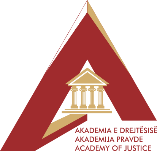 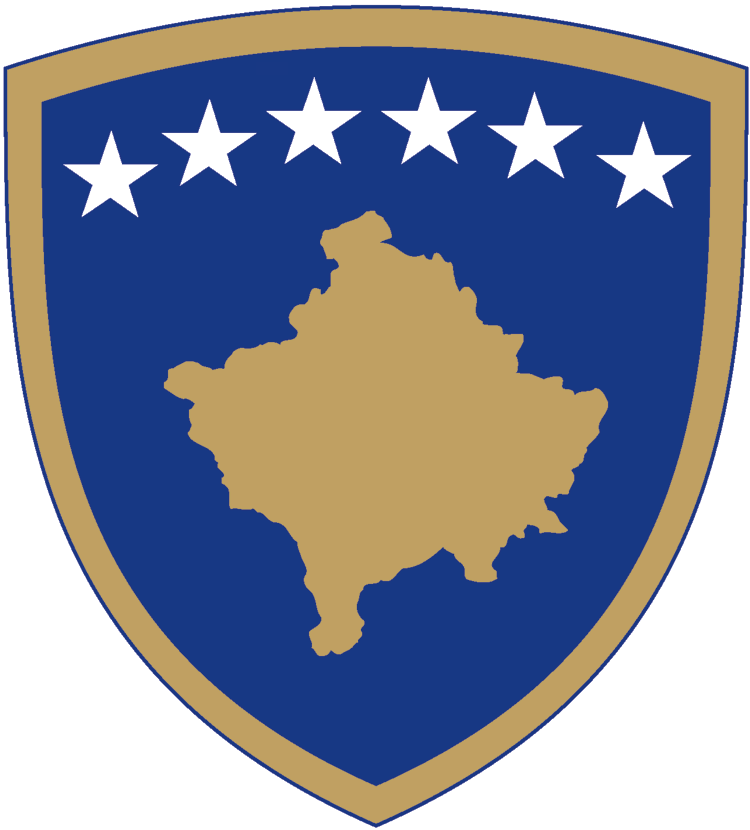 Republika e KosovësRepublika Kosova/Republic of KosovoAkademia e Drejtësisë/Akademija Pravde/Academy of JusticeKERKESA PËR PUNESIMAPLIKACIJA ZA ZAPOSLENJEInstitucioni:Institucija:__________________________________________________________________________________________Titullin e vendit të punës/naziv radnog mesta:____________________________________________________________________________________________________________________________________________________________Numri i referencës së vendit të punës/Broj radnog mesta__________________________Ju  lutemi pergjigjuni ne çdo pyetje qarte dhe plotesisht dhe plotesoni me ngjyre te kalter ose te zcze. Aplikacioni duhet te nenshkruhet. Molimo Vas da na svako pitanje odgovorite potpuno. Pisite citko, plavim ili crnim mastilom. Aplikacija mora biti potpisana.Emri-ImeEmri-ImeEmri-ImeMbiemri-PrezimeMbiemri-PrezimeMbiemri-PrezimeMbiemri-PrezimeMbiemri-PrezimeMbiemri-PrezimeMbiemri-PrezimeMbiemri-PrezimeData e lindjes/                     Datum rodjenjaData e lindjes/                     Datum rodjenjaData e lindjes/                     Datum rodjenjaGjinia                                     Pol                                                                    Gjinia                                     Pol                                                                    Gjinia                                     Pol                                                                    Gjinia                                     Pol                                                                    Gjinia                                     Pol                                                                    Gjinia                                     Pol                                                                    Gjinia                                     Pol                                                                    Gjinia                                     Pol                                                                    M F   M F   M F   M F   M F   M F   Vendi dhe komuna e lindjes-Mesto i opstina rodjenaVendi dhe komuna e lindjes-Mesto i opstina rodjenaVendi dhe komuna e lindjes-Mesto i opstina rodjenaVendi dhe komuna e lindjes-Mesto i opstina rodjenaVendi dhe komuna e lindjes-Mesto i opstina rodjenaVendi dhe komuna e lindjes-Mesto i opstina rodjenaVendi dhe komuna e lindjes-Mesto i opstina rodjenaVendi dhe komuna e lindjes-Mesto i opstina rodjenaVendi dhe komuna e lindjes-Mesto i opstina rodjenaVendi dhe komuna e lindjes-Mesto i opstina rodjenaVendi dhe komuna e lindjes-Mesto i opstina rodjenaNumri personal i letwrnjoftimit-Licni broj licne karteNumri personal i letwrnjoftimit-Licni broj licne karteNumri personal i letwrnjoftimit-Licni broj licne karteNumri personal i letwrnjoftimit-Licni broj licne karteNumri personal i letwrnjoftimit-Licni broj licne karteNumri personal i letwrnjoftimit-Licni broj licne karteNumri personal i letwrnjoftimit-Licni broj licne karteNumri personal i letwrnjoftimit-Licni broj licne karteNumri personal i letwrnjoftimit-Licni broj licne karteNumri personal i letwrnjoftimit-Licni broj licne karteNumri personal i letwrnjoftimit-Licni broj licne karteGjendaj                 BracnoGjendaj                 BracnoGjendaj                 BracnoAdresa e tanishme        Adresa stanovanjaAdresa e tanishme        Adresa stanovanjaAdresa e tanishme        Adresa stanovanjaAdresa e përhershme, nëse ndryshon nga e tanishmja/ Stalna adresa ako nije ista sa sadasnjomAdresa e përhershme, nëse ndryshon nga e tanishmja/ Stalna adresa ako nije ista sa sadasnjomAdresa e përhershme, nëse ndryshon nga e tanishmja/ Stalna adresa ako nije ista sa sadasnjomNumri i telefonit                     Broj telefonaNumri i telefonit                     Broj telefonaNumri i telefonit                     Broj telefonaE-mail:E-mail:E-mail:E-mail:E-mail:E-mail:E-mail:E-mail:E-mail:E-mail:E-mail:E-mail:E-mail:E-mail:E-mail:E-mail:E-mail:E-mail:E-mail:E-mail:E-mail:E-mail:A deshironi te deklaroheni per perkatesine etnike, nese pergjigja eshte "Po" shenoni cila eshte perkatesia juaj: / Da li hocete da se izjavite o etnickoj pripadnosti, ako odgovor je "Da", recite koja je vasa etnicka pripadnost  _________________________A deshironi te deklaroheni per perkatesine etnike, nese pergjigja eshte "Po" shenoni cila eshte perkatesia juaj: / Da li hocete da se izjavite o etnickoj pripadnosti, ako odgovor je "Da", recite koja je vasa etnicka pripadnost  _________________________A deshironi te deklaroheni per perkatesine etnike, nese pergjigja eshte "Po" shenoni cila eshte perkatesia juaj: / Da li hocete da se izjavite o etnickoj pripadnosti, ako odgovor je "Da", recite koja je vasa etnicka pripadnost  _________________________A deshironi te deklaroheni per perkatesine etnike, nese pergjigja eshte "Po" shenoni cila eshte perkatesia juaj: / Da li hocete da se izjavite o etnickoj pripadnosti, ako odgovor je "Da", recite koja je vasa etnicka pripadnost  _________________________A deshironi te deklaroheni per perkatesine etnike, nese pergjigja eshte "Po" shenoni cila eshte perkatesia juaj: / Da li hocete da se izjavite o etnickoj pripadnosti, ako odgovor je "Da", recite koja je vasa etnicka pripadnost  _________________________A deshironi te deklaroheni per perkatesine etnike, nese pergjigja eshte "Po" shenoni cila eshte perkatesia juaj: / Da li hocete da se izjavite o etnickoj pripadnosti, ako odgovor je "Da", recite koja je vasa etnicka pripadnost  _________________________A deshironi te deklaroheni per perkatesine etnike, nese pergjigja eshte "Po" shenoni cila eshte perkatesia juaj: / Da li hocete da se izjavite o etnickoj pripadnosti, ako odgovor je "Da", recite koja je vasa etnicka pripadnost  _________________________A deshironi te deklaroheni per perkatesine etnike, nese pergjigja eshte "Po" shenoni cila eshte perkatesia juaj: / Da li hocete da se izjavite o etnickoj pripadnosti, ako odgovor je "Da", recite koja je vasa etnicka pripadnost  _________________________A deshironi te deklaroheni per perkatesine etnike, nese pergjigja eshte "Po" shenoni cila eshte perkatesia juaj: / Da li hocete da se izjavite o etnickoj pripadnosti, ako odgovor je "Da", recite koja je vasa etnicka pripadnost  _________________________A deshironi te deklaroheni per perkatesine etnike, nese pergjigja eshte "Po" shenoni cila eshte perkatesia juaj: / Da li hocete da se izjavite o etnickoj pripadnosti, ako odgovor je "Da", recite koja je vasa etnicka pripadnost  _________________________A deshironi te deklaroheni per perkatesine etnike, nese pergjigja eshte "Po" shenoni cila eshte perkatesia juaj: / Da li hocete da se izjavite o etnickoj pripadnosti, ako odgovor je "Da", recite koja je vasa etnicka pripadnost  _________________________A deshironi te deklaroheni per perkatesine etnike, nese pergjigja eshte "Po" shenoni cila eshte perkatesia juaj: / Da li hocete da se izjavite o etnickoj pripadnosti, ako odgovor je "Da", recite koja je vasa etnicka pripadnost  _________________________A deshironi te deklaroheni per perkatesine etnike, nese pergjigja eshte "Po" shenoni cila eshte perkatesia juaj: / Da li hocete da se izjavite o etnickoj pripadnosti, ako odgovor je "Da", recite koja je vasa etnicka pripadnost  _________________________A deshironi te deklaroheni per perkatesine etnike, nese pergjigja eshte "Po" shenoni cila eshte perkatesia juaj: / Da li hocete da se izjavite o etnickoj pripadnosti, ako odgovor je "Da", recite koja je vasa etnicka pripadnost  _________________________A deshironi te deklaroheni per perkatesine etnike, nese pergjigja eshte "Po" shenoni cila eshte perkatesia juaj: / Da li hocete da se izjavite o etnickoj pripadnosti, ako odgovor je "Da", recite koja je vasa etnicka pripadnost  _________________________A deshironi te deklaroheni per perkatesine etnike, nese pergjigja eshte "Po" shenoni cila eshte perkatesia juaj: / Da li hocete da se izjavite o etnickoj pripadnosti, ako odgovor je "Da", recite koja je vasa etnicka pripadnost  _________________________Po- Da Po- Da Po- Da Po- Da Po- Da Po- Da Jo-NeJo-NeJo-NeSHKOLLIMI. Jepni detaje te plota, titujt e sakte te gradave shkencore                                                                          OBRAZOVANTE. Potpuni naziv i stepenSHKOLLIMI. Jepni detaje te plota, titujt e sakte te gradave shkencore                                                                          OBRAZOVANTE. Potpuni naziv i stepenSHKOLLIMI. Jepni detaje te plota, titujt e sakte te gradave shkencore                                                                          OBRAZOVANTE. Potpuni naziv i stepenSHKOLLIMI. Jepni detaje te plota, titujt e sakte te gradave shkencore                                                                          OBRAZOVANTE. Potpuni naziv i stepenSHKOLLIMI. Jepni detaje te plota, titujt e sakte te gradave shkencore                                                                          OBRAZOVANTE. Potpuni naziv i stepenSHKOLLIMI. Jepni detaje te plota, titujt e sakte te gradave shkencore                                                                          OBRAZOVANTE. Potpuni naziv i stepenSHKOLLIMI. Jepni detaje te plota, titujt e sakte te gradave shkencore                                                                          OBRAZOVANTE. Potpuni naziv i stepenSHKOLLIMI. Jepni detaje te plota, titujt e sakte te gradave shkencore                                                                          OBRAZOVANTE. Potpuni naziv i stepenSHKOLLIMI. Jepni detaje te plota, titujt e sakte te gradave shkencore                                                                          OBRAZOVANTE. Potpuni naziv i stepenSHKOLLIMI. Jepni detaje te plota, titujt e sakte te gradave shkencore                                                                          OBRAZOVANTE. Potpuni naziv i stepenSHKOLLIMI. Jepni detaje te plota, titujt e sakte te gradave shkencore                                                                          OBRAZOVANTE. Potpuni naziv i stepenSHKOLLIMI. Jepni detaje te plota, titujt e sakte te gradave shkencore                                                                          OBRAZOVANTE. Potpuni naziv i stepenSHKOLLIMI. Jepni detaje te plota, titujt e sakte te gradave shkencore                                                                          OBRAZOVANTE. Potpuni naziv i stepenSHKOLLIMI. Jepni detaje te plota, titujt e sakte te gradave shkencore                                                                          OBRAZOVANTE. Potpuni naziv i stepenSHKOLLIMI. Jepni detaje te plota, titujt e sakte te gradave shkencore                                                                          OBRAZOVANTE. Potpuni naziv i stepenSHKOLLIMI. Jepni detaje te plota, titujt e sakte te gradave shkencore                                                                          OBRAZOVANTE. Potpuni naziv i stepenSHKOLLIMI. Jepni detaje te plota, titujt e sakte te gradave shkencore                                                                          OBRAZOVANTE. Potpuni naziv i stepenSHKOLLIMI. Jepni detaje te plota, titujt e sakte te gradave shkencore                                                                          OBRAZOVANTE. Potpuni naziv i stepenSHKOLLIMI. Jepni detaje te plota, titujt e sakte te gradave shkencore                                                                          OBRAZOVANTE. Potpuni naziv i stepenSHKOLLIMI. Jepni detaje te plota, titujt e sakte te gradave shkencore                                                                          OBRAZOVANTE. Potpuni naziv i stepenSHKOLLIMI. Jepni detaje te plota, titujt e sakte te gradave shkencore                                                                          OBRAZOVANTE. Potpuni naziv i stepenSHKOLLIMI. Jepni detaje te plota, titujt e sakte te gradave shkencore                                                                          OBRAZOVANTE. Potpuni naziv i stepenSHKOLLIMI. Jepni detaje te plota, titujt e sakte te gradave shkencore                                                                          OBRAZOVANTE. Potpuni naziv i stepenSHKOLLIMI. Jepni detaje te plota, titujt e sakte te gradave shkencore                                                                          OBRAZOVANTE. Potpuni naziv i stepenSHKOLLIMI. Jepni detaje te plota, titujt e sakte te gradave shkencore                                                                          OBRAZOVANTE. Potpuni naziv i stepenUniversiteti                                     Universitet Universiteti                                     Universitet Universiteti                                     Universitet Universiteti                                     Universitet Universiteti                                     Universitet Universiteti                                     Universitet Vijimi-PohadanaVijimi-PohadanaVijimi-PohadanaVijimi-PohadanaVijimi-PohadanaVijimi-PohadanaVijimi-PohadanaVijimi-PohadanaVijimi-PohadanaVijimi-PohadanaVijimi-PohadanaTitujt dhe nderimet akademike, Diplome, akedems ko priznanjeTitujt dhe nderimet akademike, Diplome, akedems ko priznanjeTitujt dhe nderimet akademike, Diplome, akedems ko priznanjeTitujt dhe nderimet akademike, Diplome, akedems ko priznanjeTitujt dhe nderimet akademike, Diplome, akedems ko priznanjeTitujt dhe nderimet akademike, Diplome, akedems ko priznanjeDrejtimi i studimeve    Predmet studijaDrejtimi i studimeve    Predmet studijaEmri dhe vendi i institucionin                 ime i  lokacija InstitucijeEmri dhe vendi i institucionin                 ime i  lokacija InstitucijeEmri dhe vendi i institucionin                 ime i  lokacija InstitucijeEmri dhe vendi i institucionin                 ime i  lokacija InstitucijeEmri dhe vendi i institucionin                 ime i  lokacija InstitucijeEmri dhe vendi i institucionin                 ime i  lokacija InstitucijePrej-OdPrej-OdPrej-OdPrej-OdDeri-DoDeri-DoDeri-DoDeri-DoDeri-DoDeri-DoDeri-DoTitujt dhe nderimet akademike, Diplome, akedems ko priznanjeTitujt dhe nderimet akademike, Diplome, akedems ko priznanjeTitujt dhe nderimet akademike, Diplome, akedems ko priznanjeTitujt dhe nderimet akademike, Diplome, akedems ko priznanjeTitujt dhe nderimet akademike, Diplome, akedems ko priznanjeTitujt dhe nderimet akademike, Diplome, akedems ko priznanjeDrejtimi i studimeve    Predmet studijaDrejtimi i studimeve    Predmet studijaShkolla e mesme ose shkollim tjetër i mesëm-Srednja skola ili drogo srednje obrazovanjeShkolla e mesme ose shkollim tjetër i mesëm-Srednja skola ili drogo srednje obrazovanjeShkolla e mesme ose shkollim tjetër i mesëm-Srednja skola ili drogo srednje obrazovanjeShkolla e mesme ose shkollim tjetër i mesëm-Srednja skola ili drogo srednje obrazovanjeShkolla e mesme ose shkollim tjetër i mesëm-Srednja skola ili drogo srednje obrazovanjeShkolla e mesme ose shkollim tjetër i mesëm-Srednja skola ili drogo srednje obrazovanjeShkolla e mesme ose shkollim tjetër i mesëm-Srednja skola ili drogo srednje obrazovanjeShkolla e mesme ose shkollim tjetër i mesëm-Srednja skola ili drogo srednje obrazovanjeShkolla e mesme ose shkollim tjetër i mesëm-Srednja skola ili drogo srednje obrazovanjeShkolla e mesme ose shkollim tjetër i mesëm-Srednja skola ili drogo srednje obrazovanjeShkolla e mesme ose shkollim tjetër i mesëm-Srednja skola ili drogo srednje obrazovanjeShkolla e mesme ose shkollim tjetër i mesëm-Srednja skola ili drogo srednje obrazovanjeShkolla e mesme ose shkollim tjetër i mesëm-Srednja skola ili drogo srednje obrazovanjeShkolla e mesme ose shkollim tjetër i mesëm-Srednja skola ili drogo srednje obrazovanjeShkolla e mesme ose shkollim tjetër i mesëm-Srednja skola ili drogo srednje obrazovanjeShkolla e mesme ose shkollim tjetër i mesëm-Srednja skola ili drogo srednje obrazovanjeShkolla e mesme ose shkollim tjetër i mesëm-Srednja skola ili drogo srednje obrazovanjeShkolla e mesme ose shkollim tjetër i mesëm-Srednja skola ili drogo srednje obrazovanjeShkolla e mesme ose shkollim tjetër i mesëm-Srednja skola ili drogo srednje obrazovanjeShkolla e mesme ose shkollim tjetër i mesëm-Srednja skola ili drogo srednje obrazovanjeShkolla e mesme ose shkollim tjetër i mesëm-Srednja skola ili drogo srednje obrazovanjeShkolla e mesme ose shkollim tjetër i mesëm-Srednja skola ili drogo srednje obrazovanjeShkolla e mesme ose shkollim tjetër i mesëm-Srednja skola ili drogo srednje obrazovanjeShkolla e mesme ose shkollim tjetër i mesëm-Srednja skola ili drogo srednje obrazovanjeShkolla e mesme ose shkollim tjetër i mesëm-Srednja skola ili drogo srednje obrazovanjeEmri dhe vendi i institucionit             Ime i lokacija institucijeEmri dhe vendi i institucionit             Ime i lokacija institucijeEmri dhe vendi i institucionit             Ime i lokacija institucijeEmri dhe vendi i institucionit             Ime i lokacija institucijeEmri dhe vendi i institucionit             Ime i lokacija institucijeEmri dhe vendi i institucionit             Ime i lokacija institucijeVijimi-PodjanaVijimi-PodjanaVijimi-PodjanaVijimi-PodjanaVijimi-PodjanaVijimi-PodjanaVijimi-PodjanaVijimi-PodjanaVijimi-PodjanaVijimi-PodjanaVijimi-PodjanaCertifikata ose  diploma e fituar         Dobijeni certifikati ili diplomeCertifikata ose  diploma e fituar         Dobijeni certifikati ili diplomeCertifikata ose  diploma e fituar         Dobijeni certifikati ili diplomeCertifikata ose  diploma e fituar         Dobijeni certifikati ili diplomeCertifikata ose  diploma e fituar         Dobijeni certifikati ili diplomeCertifikata ose  diploma e fituar         Dobijeni certifikati ili diplomeCertifikata ose  diploma e fituar         Dobijeni certifikati ili diplomeCertifikata ose  diploma e fituar         Dobijeni certifikati ili diplomeEmri dhe vendi i institucionit             Ime i lokacija institucijeEmri dhe vendi i institucionit             Ime i lokacija institucijeEmri dhe vendi i institucionit             Ime i lokacija institucijeEmri dhe vendi i institucionit             Ime i lokacija institucijeEmri dhe vendi i institucionit             Ime i lokacija institucijeEmri dhe vendi i institucionit             Ime i lokacija institucijePrej-OdPrej-OdPrej-OdPrej-OdDeri-DoDeri-DoDeri-DoDeri-DoDeri-DoDeri-DoDeri-DoCertifikata ose  diploma e fituar         Dobijeni certifikati ili diplomeCertifikata ose  diploma e fituar         Dobijeni certifikati ili diplomeCertifikata ose  diploma e fituar         Dobijeni certifikati ili diplomeCertifikata ose  diploma e fituar         Dobijeni certifikati ili diplomeCertifikata ose  diploma e fituar         Dobijeni certifikati ili diplomeCertifikata ose  diploma e fituar         Dobijeni certifikati ili diplomeCertifikata ose  diploma e fituar         Dobijeni certifikati ili diplomeCertifikata ose  diploma e fituar         Dobijeni certifikati ili diplomeShkollimi ose trajnimet tjera profesionale/Obrazovanie i ostale profesionalne kvalifikacije:Shkollimi ose trajnimet tjera profesionale/Obrazovanie i ostale profesionalne kvalifikacije:Shkollimi ose trajnimet tjera profesionale/Obrazovanie i ostale profesionalne kvalifikacije:Shkollimi ose trajnimet tjera profesionale/Obrazovanie i ostale profesionalne kvalifikacije:Shkollimi ose trajnimet tjera profesionale/Obrazovanie i ostale profesionalne kvalifikacije:Shkollimi ose trajnimet tjera profesionale/Obrazovanie i ostale profesionalne kvalifikacije:Shkollimi ose trajnimet tjera profesionale/Obrazovanie i ostale profesionalne kvalifikacije:Shkollimi ose trajnimet tjera profesionale/Obrazovanie i ostale profesionalne kvalifikacije:Shkollimi ose trajnimet tjera profesionale/Obrazovanie i ostale profesionalne kvalifikacije:Shkollimi ose trajnimet tjera profesionale/Obrazovanie i ostale profesionalne kvalifikacije:Shkollimi ose trajnimet tjera profesionale/Obrazovanie i ostale profesionalne kvalifikacije:Shkollimi ose trajnimet tjera profesionale/Obrazovanie i ostale profesionalne kvalifikacije:Shkollimi ose trajnimet tjera profesionale/Obrazovanie i ostale profesionalne kvalifikacije:Shkollimi ose trajnimet tjera profesionale/Obrazovanie i ostale profesionalne kvalifikacije:Shkollimi ose trajnimet tjera profesionale/Obrazovanie i ostale profesionalne kvalifikacije:Shkollimi ose trajnimet tjera profesionale/Obrazovanie i ostale profesionalne kvalifikacije:Shkollimi ose trajnimet tjera profesionale/Obrazovanie i ostale profesionalne kvalifikacije:Shkollimi ose trajnimet tjera profesionale/Obrazovanie i ostale profesionalne kvalifikacije:Shkollimi ose trajnimet tjera profesionale/Obrazovanie i ostale profesionalne kvalifikacije:Shkollimi ose trajnimet tjera profesionale/Obrazovanie i ostale profesionalne kvalifikacije:Shkollimi ose trajnimet tjera profesionale/Obrazovanie i ostale profesionalne kvalifikacije:Shkollimi ose trajnimet tjera profesionale/Obrazovanie i ostale profesionalne kvalifikacije:Shkollimi ose trajnimet tjera profesionale/Obrazovanie i ostale profesionalne kvalifikacije:Shkollimi ose trajnimet tjera profesionale/Obrazovanie i ostale profesionalne kvalifikacije:Shkollimi ose trajnimet tjera profesionale/Obrazovanie i ostale profesionalne kvalifikacije:Emri dhe vendi i institucionit                Ime i lokacija institucijeEmri dhe vendi i institucionit                Ime i lokacija institucijeEmri dhe vendi i institucionit                Ime i lokacija institucijeEmri dhe vendi i institucionit                Ime i lokacija institucijeEmri dhe vendi i institucionit                Ime i lokacija institucijeEmri dhe vendi i institucionit                Ime i lokacija institucijeLloji-VrstaLloji-VrstaLloji-VrstaLloji-VrstaPrej-OdPrej-OdPrej-OdPrej-OdPrej-OdPrej-OdPrej-OdDeri-Do Deri-Do Deri-Do Deri-Do Deri-Do Deri-Do Certifikata ose  diploma e fituar         Dobijeni certifikati ili diplomeCertifikata ose  diploma e fituar         Dobijeni certifikati ili diplomePervoja e punës (duke filluar nga ajo e fundit) të jepen detaje të plota dhe të qarta. Radno iskustvo (poceti sa naj skorijim), iznesite potpune I jasne podatke.Pervoja e punës (duke filluar nga ajo e fundit) të jepen detaje të plota dhe të qarta. Radno iskustvo (poceti sa naj skorijim), iznesite potpune I jasne podatke.Pervoja e punës (duke filluar nga ajo e fundit) të jepen detaje të plota dhe të qarta. Radno iskustvo (poceti sa naj skorijim), iznesite potpune I jasne podatke.Pervoja e punës (duke filluar nga ajo e fundit) të jepen detaje të plota dhe të qarta. Radno iskustvo (poceti sa naj skorijim), iznesite potpune I jasne podatke.Pervoja e punës (duke filluar nga ajo e fundit) të jepen detaje të plota dhe të qarta. Radno iskustvo (poceti sa naj skorijim), iznesite potpune I jasne podatke.Pervoja e punës (duke filluar nga ajo e fundit) të jepen detaje të plota dhe të qarta. Radno iskustvo (poceti sa naj skorijim), iznesite potpune I jasne podatke.Pervoja e punës (duke filluar nga ajo e fundit) të jepen detaje të plota dhe të qarta. Radno iskustvo (poceti sa naj skorijim), iznesite potpune I jasne podatke.Pervoja e punës (duke filluar nga ajo e fundit) të jepen detaje të plota dhe të qarta. Radno iskustvo (poceti sa naj skorijim), iznesite potpune I jasne podatke.Pervoja e punës (duke filluar nga ajo e fundit) të jepen detaje të plota dhe të qarta. Radno iskustvo (poceti sa naj skorijim), iznesite potpune I jasne podatke.Pervoja e punës (duke filluar nga ajo e fundit) të jepen detaje të plota dhe të qarta. Radno iskustvo (poceti sa naj skorijim), iznesite potpune I jasne podatke.Pervoja e punës (duke filluar nga ajo e fundit) të jepen detaje të plota dhe të qarta. Radno iskustvo (poceti sa naj skorijim), iznesite potpune I jasne podatke.Pervoja e punës (duke filluar nga ajo e fundit) të jepen detaje të plota dhe të qarta. Radno iskustvo (poceti sa naj skorijim), iznesite potpune I jasne podatke.Pervoja e punës (duke filluar nga ajo e fundit) të jepen detaje të plota dhe të qarta. Radno iskustvo (poceti sa naj skorijim), iznesite potpune I jasne podatke.Pervoja e punës (duke filluar nga ajo e fundit) të jepen detaje të plota dhe të qarta. Radno iskustvo (poceti sa naj skorijim), iznesite potpune I jasne podatke.Pervoja e punës (duke filluar nga ajo e fundit) të jepen detaje të plota dhe të qarta. Radno iskustvo (poceti sa naj skorijim), iznesite potpune I jasne podatke.Pervoja e punës (duke filluar nga ajo e fundit) të jepen detaje të plota dhe të qarta. Radno iskustvo (poceti sa naj skorijim), iznesite potpune I jasne podatke.Pervoja e punës (duke filluar nga ajo e fundit) të jepen detaje të plota dhe të qarta. Radno iskustvo (poceti sa naj skorijim), iznesite potpune I jasne podatke.Pervoja e punës (duke filluar nga ajo e fundit) të jepen detaje të plota dhe të qarta. Radno iskustvo (poceti sa naj skorijim), iznesite potpune I jasne podatke.Pervoja e punës (duke filluar nga ajo e fundit) të jepen detaje të plota dhe të qarta. Radno iskustvo (poceti sa naj skorijim), iznesite potpune I jasne podatke.Pervoja e punës (duke filluar nga ajo e fundit) të jepen detaje të plota dhe të qarta. Radno iskustvo (poceti sa naj skorijim), iznesite potpune I jasne podatke.Pervoja e punës (duke filluar nga ajo e fundit) të jepen detaje të plota dhe të qarta. Radno iskustvo (poceti sa naj skorijim), iznesite potpune I jasne podatke.Pervoja e punës (duke filluar nga ajo e fundit) të jepen detaje të plota dhe të qarta. Radno iskustvo (poceti sa naj skorijim), iznesite potpune I jasne podatke.Pervoja e punës (duke filluar nga ajo e fundit) të jepen detaje të plota dhe të qarta. Radno iskustvo (poceti sa naj skorijim), iznesite potpune I jasne podatke.Pervoja e punës (duke filluar nga ajo e fundit) të jepen detaje të plota dhe të qarta. Radno iskustvo (poceti sa naj skorijim), iznesite potpune I jasne podatke.Pervoja e punës (duke filluar nga ajo e fundit) të jepen detaje të plota dhe të qarta. Radno iskustvo (poceti sa naj skorijim), iznesite potpune I jasne podatke.Titulli i vendit të punës                                     Naziv radnog mestaTitulli i vendit të punës                                     Naziv radnog mestaTitulli i vendit të punës                                     Naziv radnog mestaTitulli i vendit të punës                                     Naziv radnog mestaTitulli i vendit të punës                                     Naziv radnog mestaTitulli i vendit të punës                                     Naziv radnog mestaTitulli i vendit të punës                                     Naziv radnog mestaTitulli i vendit të punës                                     Naziv radnog mestaPrej-Od Prej-Od Prej-Od Prej-Od Deri-Do Deri-Do Deri-Do Deri-Do Deri-Do Deri-Do Deri-Do Deri-Do Deri-Do Deri-Do Emri i mbikëqyrësit-Ime nadzornikaEmri i mbikëqyrësit-Ime nadzornikaEmri i mbikëqyrësit-Ime nadzornikaEmri i mbikëqyrësit-Ime nadzornikaEmri i mbikëqyrësit-Ime nadzornikaEmri i mbikëqyrësit-Ime nadzornikaEmri i mbikëqyrësit-Ime nadzornikaEmri i mbikëqyrësit-Ime nadzornikaEmri i mbikëqyrësit-Ime nadzornikaEmri i mbikëqyrësit-Ime nadzornikaEmri i mbikëqyrësit-Ime nadzornikaEmri i punëdhënësit                           Ime PoslodavcaEmri i punëdhënësit                           Ime PoslodavcaEmri i punëdhënësit                           Ime PoslodavcaEmri i punëdhënësit                           Ime PoslodavcaAdresa e punëdhënësit                     Adresa poslodavcaAdresa e punëdhënësit                     Adresa poslodavcaAdresa e punëdhënësit                     Adresa poslodavcaAdresa e punëdhënësit                     Adresa poslodavcaNumri dhe lloji i personelit nën mbikëqyrje/ Broj i vrsta personala pod nadzoromNumri dhe lloji i personelit nën mbikëqyrje/ Broj i vrsta personala pod nadzoromNumri dhe lloji i personelit nën mbikëqyrje/ Broj i vrsta personala pod nadzoromNumri dhe lloji i personelit nën mbikëqyrje/ Broj i vrsta personala pod nadzoromArsyet e largimit nga vendi i punes/Razlog za napustanje radnog mestaArsyet e largimit nga vendi i punes/Razlog za napustanje radnog mestaArsyet e largimit nga vendi i punes/Razlog za napustanje radnog mestaArsyet e largimit nga vendi i punes/Razlog za napustanje radnog mestaPershkrimi i detvrave te punes - Opis radnih zadatakaPershkrimi i detvrave te punes - Opis radnih zadatakaPershkrimi i detvrave te punes - Opis radnih zadatakaPershkrimi i detvrave te punes - Opis radnih zadatakaPershkrimi i detvrave te punes - Opis radnih zadatakaPershkrimi i detvrave te punes - Opis radnih zadatakaPershkrimi i detvrave te punes - Opis radnih zadatakaPershkrimi i detvrave te punes - Opis radnih zadatakaPershkrimi i detvrave te punes - Opis radnih zadatakaPershkrimi i detvrave te punes - Opis radnih zadatakaPershkrimi i detvrave te punes - Opis radnih zadatakaPershkrimi i detvrave te punes - Opis radnih zadatakaPershkrimi i detvrave te punes - Opis radnih zadatakaPershkrimi i detvrave te punes - Opis radnih zadatakaPershkrimi i detvrave te punes - Opis radnih zadatakaPershkrimi i detvrave te punes - Opis radnih zadatakaPershkrimi i detvrave te punes - Opis radnih zadatakaPershkrimi i detvrave te punes - Opis radnih zadatakaPershkrimi i detvrave te punes - Opis radnih zadatakaPershkrimi i detvrave te punes - Opis radnih zadatakaPershkrimi i detvrave te punes - Opis radnih zadatakaPershkrimi i detvrave te punes - Opis radnih zadatakaPershkrimi i detvrave te punes - Opis radnih zadatakaPershkrimi i detvrave te punes - Opis radnih zadatakaPershkrimi i detvrave te punes - Opis radnih zadatakaPershkrimi i detyrave: Opis zadatakaPershkrimi i detyrave: Opis zadatakaPershkrimi i detyrave: Opis zadatakaPershkrimi i detyrave: Opis zadatakaPershkrimi i detyrave: Opis zadatakaPershkrimi i detyrave: Opis zadatakaPershkrimi i detyrave: Opis zadatakaPershkrimi i detyrave: Opis zadatakaPershkrimi i detyrave: Opis zadatakaPershkrimi i detyrave: Opis zadatakaPershkrimi i detyrave: Opis zadatakaPershkrimi i detyrave: Opis zadatakaPershkrimi i detyrave: Opis zadatakaPershkrimi i detyrave: Opis zadatakaPershkrimi i detyrave: Opis zadatakaPershkrimi i detyrave: Opis zadatakaPershkrimi i detyrave: Opis zadatakaPershkrimi i detyrave: Opis zadatakaPershkrimi i detyrave: Opis zadatakaPershkrimi i detyrave: Opis zadatakaPershkrimi i detyrave: Opis zadatakaPershkrimi i detyrave: Opis zadatakaPershkrimi i detyrave: Opis zadatakaPershkrimi i detyrave: Opis zadatakaPershkrimi i detyrave: Opis zadatakaTitulli i vendit të punës                                     Naziv radnog mesta Titulli i vendit të punës                                     Naziv radnog mesta Titulli i vendit të punës                                     Naziv radnog mesta Titulli i vendit të punës                                     Naziv radnog mesta Titulli i vendit të punës                                     Naziv radnog mesta Titulli i vendit të punës                                     Naziv radnog mesta Titulli i vendit të punës                                     Naziv radnog mesta Titulli i vendit të punës                                     Naziv radnog mesta Prej-OdPrej-OdPrej-OdPrej-OdDeri-Do Deri-Do Deri-Do Deri-Do Deri-Do Deri-Do Deri-Do Deri-Do Deri-Do Deri-Do Emri i mbikëqyrësit-Ime nadzornikaEmri i mbikëqyrësit-Ime nadzornikaEmri i mbikëqyrësit-Ime nadzornikaEmri i mbikëqyrësit-Ime nadzornikaEmri i mbikëqyrësit-Ime nadzornikaEmri i mbikëqyrësit-Ime nadzornikaEmri i mbikëqyrësit-Ime nadzornikaEmri i mbikëqyrësit-Ime nadzornikaEmri i mbikëqyrësit-Ime nadzornikaEmri i mbikëqyrësit-Ime nadzornikaEmri i mbikëqyrësit-Ime nadzornikaEmri i punëdhënësti                           Ime PoslodavcaEmri i punëdhënësti                           Ime PoslodavcaEmri i punëdhënësti                           Ime PoslodavcaEmri i punëdhënësti                           Ime PoslodavcaAdresa e punëdhënësit                     Adresa poslodavcaAdresa e punëdhënësit                     Adresa poslodavcaAdresa e punëdhënësit                     Adresa poslodavcaAdresa e punëdhënësit                     Adresa poslodavcaNumri dhe lloji i personelit nën mbikëqyrje/ Broj i vrsta personala pod nadzoromNumri dhe lloji i personelit nën mbikëqyrje/ Broj i vrsta personala pod nadzoromNumri dhe lloji i personelit nën mbikëqyrje/ Broj i vrsta personala pod nadzoromNumri dhe lloji i personelit nën mbikëqyrje/ Broj i vrsta personala pod nadzoromArsyet e largimit nga vendi i punes/Razlog za napustanje radnog mestaArsyet e largimit nga vendi i punes/Razlog za napustanje radnog mestaArsyet e largimit nga vendi i punes/Razlog za napustanje radnog mestaArsyet e largimit nga vendi i punes/Razlog za napustanje radnog mestaPershkrimi i detvrave te punes - Opis radnih zadatakaPershkrimi i detvrave te punes - Opis radnih zadatakaPershkrimi i detvrave te punes - Opis radnih zadatakaPershkrimi i detvrave te punes - Opis radnih zadatakaPershkrimi i detvrave te punes - Opis radnih zadatakaPershkrimi i detvrave te punes - Opis radnih zadatakaPershkrimi i detvrave te punes - Opis radnih zadatakaPershkrimi i detvrave te punes - Opis radnih zadatakaPershkrimi i detvrave te punes - Opis radnih zadatakaPershkrimi i detvrave te punes - Opis radnih zadatakaPershkrimi i detvrave te punes - Opis radnih zadatakaPershkrimi i detvrave te punes - Opis radnih zadatakaPershkrimi i detvrave te punes - Opis radnih zadatakaPershkrimi i detvrave te punes - Opis radnih zadatakaPershkrimi i detvrave te punes - Opis radnih zadatakaPershkrimi i detvrave te punes - Opis radnih zadatakaPershkrimi i detvrave te punes - Opis radnih zadatakaPershkrimi i detvrave te punes - Opis radnih zadatakaPershkrimi i detvrave te punes - Opis radnih zadatakaPershkrimi i detvrave te punes - Opis radnih zadatakaPershkrimi i detvrave te punes - Opis radnih zadatakaPershkrimi i detvrave te punes - Opis radnih zadatakaPershkrimi i detvrave te punes - Opis radnih zadatakaPershkrimi i detvrave te punes - Opis radnih zadatakaPershkrimi i detvrave te punes - Opis radnih zadatakaPershkrimi i detyrave: Opis zadatakaPershkrimi i detyrave: Opis zadatakaPershkrimi i detyrave: Opis zadatakaPershkrimi i detyrave: Opis zadatakaPershkrimi i detyrave: Opis zadatakaPershkrimi i detyrave: Opis zadatakaPershkrimi i detyrave: Opis zadatakaPershkrimi i detyrave: Opis zadatakaPershkrimi i detyrave: Opis zadatakaPershkrimi i detyrave: Opis zadatakaPershkrimi i detyrave: Opis zadatakaPershkrimi i detyrave: Opis zadatakaPershkrimi i detyrave: Opis zadatakaPershkrimi i detyrave: Opis zadatakaPershkrimi i detyrave: Opis zadatakaPershkrimi i detyrave: Opis zadatakaPershkrimi i detyrave: Opis zadatakaPershkrimi i detyrave: Opis zadatakaPershkrimi i detyrave: Opis zadatakaPershkrimi i detyrave: Opis zadatakaPershkrimi i detyrave: Opis zadatakaPershkrimi i detyrave: Opis zadatakaPershkrimi i detyrave: Opis zadatakaPershkrimi i detyrave: Opis zadatakaPershkrimi i detyrave: Opis zadatakaTitulli i vendit të punës                                     Naziv radnog mesta Titulli i vendit të punës                                     Naziv radnog mesta Titulli i vendit të punës                                     Naziv radnog mesta Titulli i vendit të punës                                     Naziv radnog mesta Titulli i vendit të punës                                     Naziv radnog mesta Titulli i vendit të punës                                     Naziv radnog mesta Titulli i vendit të punës                                     Naziv radnog mesta Titulli i vendit të punës                                     Naziv radnog mesta Prej-OdPrej-OdPrej-OdPrej-OdDeri-Do Deri-Do Deri-Do Deri-Do Deri-Do Deri-Do Deri-Do Deri-Do Deri-Do Deri-Do Emri i mbikëqyrësit-Ime nadzornikaEmri i mbikëqyrësit-Ime nadzornikaEmri i mbikëqyrësit-Ime nadzornikaEmri i mbikëqyrësit-Ime nadzornikaEmri i mbikëqyrësit-Ime nadzornikaEmri i mbikëqyrësit-Ime nadzornikaEmri i mbikëqyrësit-Ime nadzornikaEmri i mbikëqyrësit-Ime nadzornikaEmri i mbikëqyrësit-Ime nadzornikaEmri i mbikëqyrësit-Ime nadzornikaEmri i mbikëqyrësit-Ime nadzornikaEmri i punëdhënësti                           Ime PoslodavcaEmri i punëdhënësti                           Ime PoslodavcaEmri i punëdhënësti                           Ime PoslodavcaEmri i punëdhënësti                           Ime PoslodavcaAdresa e punëdhënësit                     Adresa poslodavcaAdresa e punëdhënësit                     Adresa poslodavcaAdresa e punëdhënësit                     Adresa poslodavcaAdresa e punëdhënësit                     Adresa poslodavcaNumri dhe lloji i personelit nën mbikëqyrje/ Broj i vrsta personala pod nadzoromNumri dhe lloji i personelit nën mbikëqyrje/ Broj i vrsta personala pod nadzoromNumri dhe lloji i personelit nën mbikëqyrje/ Broj i vrsta personala pod nadzoromNumri dhe lloji i personelit nën mbikëqyrje/ Broj i vrsta personala pod nadzoromArsyet e largimit nga vendi i punes/Razlog za napustanje radnog mestaArsyet e largimit nga vendi i punes/Razlog za napustanje radnog mestaArsyet e largimit nga vendi i punes/Razlog za napustanje radnog mestaArsyet e largimit nga vendi i punes/Razlog za napustanje radnog mestaPershkrimi i detvrave te punes - Opis radnih zadatakaPershkrimi i detvrave te punes - Opis radnih zadatakaPershkrimi i detvrave te punes - Opis radnih zadatakaPershkrimi i detvrave te punes - Opis radnih zadatakaPershkrimi i detvrave te punes - Opis radnih zadatakaPershkrimi i detvrave te punes - Opis radnih zadatakaPershkrimi i detvrave te punes - Opis radnih zadatakaPershkrimi i detvrave te punes - Opis radnih zadatakaPershkrimi i detvrave te punes - Opis radnih zadatakaPershkrimi i detvrave te punes - Opis radnih zadatakaPershkrimi i detvrave te punes - Opis radnih zadatakaPershkrimi i detvrave te punes - Opis radnih zadatakaPershkrimi i detvrave te punes - Opis radnih zadatakaPershkrimi i detvrave te punes - Opis radnih zadatakaPershkrimi i detvrave te punes - Opis radnih zadatakaPershkrimi i detvrave te punes - Opis radnih zadatakaPershkrimi i detvrave te punes - Opis radnih zadatakaPershkrimi i detvrave te punes - Opis radnih zadatakaPershkrimi i detvrave te punes - Opis radnih zadatakaPershkrimi i detvrave te punes - Opis radnih zadatakaPershkrimi i detvrave te punes - Opis radnih zadatakaPershkrimi i detvrave te punes - Opis radnih zadatakaPershkrimi i detvrave te punes - Opis radnih zadatakaPershkrimi i detvrave te punes - Opis radnih zadatakaPershkrimi i detvrave te punes - Opis radnih zadatakaPershkrimi i detyrave: Opis zadatakaPershkrimi i detyrave: Opis zadatakaPershkrimi i detyrave: Opis zadatakaPershkrimi i detyrave: Opis zadatakaPershkrimi i detyrave: Opis zadatakaPershkrimi i detyrave: Opis zadatakaPershkrimi i detyrave: Opis zadatakaPershkrimi i detyrave: Opis zadatakaPershkrimi i detyrave: Opis zadatakaPershkrimi i detyrave: Opis zadatakaPershkrimi i detyrave: Opis zadatakaPershkrimi i detyrave: Opis zadatakaPershkrimi i detyrave: Opis zadatakaPershkrimi i detyrave: Opis zadatakaPershkrimi i detyrave: Opis zadatakaPershkrimi i detyrave: Opis zadatakaPershkrimi i detyrave: Opis zadatakaPershkrimi i detyrave: Opis zadatakaPershkrimi i detyrave: Opis zadatakaPershkrimi i detyrave: Opis zadatakaPershkrimi i detyrave: Opis zadatakaPershkrimi i detyrave: Opis zadatakaPershkrimi i detyrave: Opis zadatakaPershkrimi i detyrave: Opis zadatakaPershkrimi i detyrave: Opis zadatakaPerdore leter tjeter nese ka nevoje/ Ako je potrebno upotrebite dodatne papirePerdore leter tjeter nese ka nevoje/ Ako je potrebno upotrebite dodatne papirePerdore leter tjeter nese ka nevoje/ Ako je potrebno upotrebite dodatne papirePerdore leter tjeter nese ka nevoje/ Ako je potrebno upotrebite dodatne papirePerdore leter tjeter nese ka nevoje/ Ako je potrebno upotrebite dodatne papirePerdore leter tjeter nese ka nevoje/ Ako je potrebno upotrebite dodatne papirePerdore leter tjeter nese ka nevoje/ Ako je potrebno upotrebite dodatne papirePerdore leter tjeter nese ka nevoje/ Ako je potrebno upotrebite dodatne papirePerdore leter tjeter nese ka nevoje/ Ako je potrebno upotrebite dodatne papirePerdore leter tjeter nese ka nevoje/ Ako je potrebno upotrebite dodatne papirePerdore leter tjeter nese ka nevoje/ Ako je potrebno upotrebite dodatne papirePerdore leter tjeter nese ka nevoje/ Ako je potrebno upotrebite dodatne papirePerdore leter tjeter nese ka nevoje/ Ako je potrebno upotrebite dodatne papirePerdore leter tjeter nese ka nevoje/ Ako je potrebno upotrebite dodatne papirePerdore leter tjeter nese ka nevoje/ Ako je potrebno upotrebite dodatne papirePerdore leter tjeter nese ka nevoje/ Ako je potrebno upotrebite dodatne papirePerdore leter tjeter nese ka nevoje/ Ako je potrebno upotrebite dodatne papirePerdore leter tjeter nese ka nevoje/ Ako je potrebno upotrebite dodatne papirePerdore leter tjeter nese ka nevoje/ Ako je potrebno upotrebite dodatne papirePerdore leter tjeter nese ka nevoje/ Ako je potrebno upotrebite dodatne papirePerdore leter tjeter nese ka nevoje/ Ako je potrebno upotrebite dodatne papirePerdore leter tjeter nese ka nevoje/ Ako je potrebno upotrebite dodatne papirePerdore leter tjeter nese ka nevoje/ Ako je potrebno upotrebite dodatne papirePerdore leter tjeter nese ka nevoje/ Ako je potrebno upotrebite dodatne papirePerdore leter tjeter nese ka nevoje/ Ako je potrebno upotrebite dodatne papireA keni qene ndonje here te denuar me teper se gjashte muaj                        Da li ste bili osudjivani vise od sest meseciA keni qene ndonje here te denuar me teper se gjashte muaj                        Da li ste bili osudjivani vise od sest meseciA keni qene ndonje here te denuar me teper se gjashte muaj                        Da li ste bili osudjivani vise od sest meseciA keni qene ndonje here te denuar me teper se gjashte muaj                        Da li ste bili osudjivani vise od sest meseciA keni qene ndonje here te denuar me teper se gjashte muaj                        Da li ste bili osudjivani vise od sest meseciA keni qene ndonje here te denuar me teper se gjashte muaj                        Da li ste bili osudjivani vise od sest meseciA keni qene ndonje here te denuar me teper se gjashte muaj                        Da li ste bili osudjivani vise od sest meseciA keni qene ndonje here te denuar me teper se gjashte muaj                        Da li ste bili osudjivani vise od sest meseciA keni qene ndonje here te denuar me teper se gjashte muaj                        Da li ste bili osudjivani vise od sest meseciA keni qene ndonje here te denuar me teper se gjashte muaj                        Da li ste bili osudjivani vise od sest meseciA keni qene ndonje here te denuar me teper se gjashte muaj                        Da li ste bili osudjivani vise od sest meseciA keni qene ndonje here te denuar me teper se gjashte muaj                        Da li ste bili osudjivani vise od sest meseciA keni qene ndonje here te denuar me teper se gjashte muaj                        Da li ste bili osudjivani vise od sest meseciA keni qene ndonje here te denuar me teper se gjashte muaj                        Da li ste bili osudjivani vise od sest meseciA keni qene ndonje here te denuar me teper se gjashte muaj                        Da li ste bili osudjivani vise od sest meseciPo – DaPo – DaPo – DaPo – DaPo – DaPo – DaPo – DaPo – DaJo – NeJo – NeNjohja e gjuheve: cila eshte gjuha juaj amtare:      Znanje jezika: koji je vas maternji jezik:Njohja e gjuheve: cila eshte gjuha juaj amtare:      Znanje jezika: koji je vas maternji jezik:Njohja e gjuheve: cila eshte gjuha juaj amtare:      Znanje jezika: koji je vas maternji jezik:Njohja e gjuheve: cila eshte gjuha juaj amtare:      Znanje jezika: koji je vas maternji jezik:Njohja e gjuheve: cila eshte gjuha juaj amtare:      Znanje jezika: koji je vas maternji jezik:Njohja e gjuheve: cila eshte gjuha juaj amtare:      Znanje jezika: koji je vas maternji jezik:Njohja e gjuheve: cila eshte gjuha juaj amtare:      Znanje jezika: koji je vas maternji jezik:Njohja e gjuheve: cila eshte gjuha juaj amtare:      Znanje jezika: koji je vas maternji jezik:Njohja e gjuheve: cila eshte gjuha juaj amtare:      Znanje jezika: koji je vas maternji jezik:Njohja e gjuheve: cila eshte gjuha juaj amtare:      Znanje jezika: koji je vas maternji jezik:Njohja e gjuheve: cila eshte gjuha juaj amtare:      Znanje jezika: koji je vas maternji jezik:Njohja e gjuheve: cila eshte gjuha juaj amtare:      Znanje jezika: koji je vas maternji jezik:Njohja e gjuheve: cila eshte gjuha juaj amtare:      Znanje jezika: koji je vas maternji jezik:Njohja e gjuheve: cila eshte gjuha juaj amtare:      Znanje jezika: koji je vas maternji jezik:Njohja e gjuheve: cila eshte gjuha juaj amtare:      Znanje jezika: koji je vas maternji jezik:Njohja e gjuheve: cila eshte gjuha juaj amtare:      Znanje jezika: koji je vas maternji jezik:Njohja e gjuheve: cila eshte gjuha juaj amtare:      Znanje jezika: koji je vas maternji jezik:Njohja e gjuheve: cila eshte gjuha juaj amtare:      Znanje jezika: koji je vas maternji jezik:Njohja e gjuheve: cila eshte gjuha juaj amtare:      Znanje jezika: koji je vas maternji jezik:Njohja e gjuheve: cila eshte gjuha juaj amtare:      Znanje jezika: koji je vas maternji jezik:Njohja e gjuheve: cila eshte gjuha juaj amtare:      Znanje jezika: koji je vas maternji jezik:Njohja e gjuheve: cila eshte gjuha juaj amtare:      Znanje jezika: koji je vas maternji jezik:Njohja e gjuheve: cila eshte gjuha juaj amtare:      Znanje jezika: koji je vas maternji jezik:Njohja e gjuheve: cila eshte gjuha juaj amtare:      Znanje jezika: koji je vas maternji jezik:Njohja e gjuheve: cila eshte gjuha juaj amtare:      Znanje jezika: koji je vas maternji jezik:Gjuhet tjera Drugi jeziciLexim - CitateLexim - CitateLexim - CitateLexim - CitateShkrim - PiseteShkrim - PiseteShkrim - PiseteShkrim - PiseteShkrim - PiseteShkrim - PiseteShkrim - PiseteShkrim - PiseteNe te folur - PricateNe te folur - PricateNe te folur - PricateNe te folur - PricateNe te folur - PricateNe te folur - PricateNe te folur - PricateKuptoj - RazumeteKuptoj - RazumeteKuptoj - RazumeteKuptoj - RazumeteKuptoj - RazumeteMire DobroJo mire TeskoJo mire TeskoJo mire TeskoMire DobroMire DobroMire DobroMire DobroJo mire TeskoJo mire TeskoJo mire TeskoJo mire TeskoMire DobroMire DobroMire DobroMire DobroJo mire TeskoJo mire TeskoJo mire TeskoMire DobroMire DobroMire DobroMire DobroJo mire TeskoAftesite me kompjuter - Rad na racunaruAftesite me kompjuter - Rad na racunaruAftesite me kompjuter - Rad na racunaruAftesite me kompjuter - Rad na racunaruAftesite me kompjuter - Rad na racunaruAftesite me kompjuter - Rad na racunaruAftesite me kompjuter - Rad na racunaruAftesite me kompjuter - Rad na racunaruAftesite me kompjuter - Rad na racunaruAftesite me kompjuter - Rad na racunaruAftesite me kompjuter - Rad na racunaruAftesite me kompjuter - Rad na racunaruAftesite me kompjuter - Rad na racunaruAftesite me kompjuter - Rad na racunaruAftesite me kompjuter - Rad na racunaruAftesite me kompjuter - Rad na racunaruAftesite me kompjuter - Rad na racunaruAftesite me kompjuter - Rad na racunaruAftesite me kompjuter - Rad na racunaruAftesite me kompjuter - Rad na racunaruAftesite me kompjuter - Rad na racunaruAftesite me kompjuter - Rad na racunaruAftesite me kompjuter - Rad na racunaruAftesite me kompjuter - Rad na racunaruAftesite me kompjuter - Rad na racunaruWordWordExcelExcelExcelExcelExcelExcelExcelExcelExcelExcelBaza e te dhenaveBaza e te dhenaveBaza e te dhenaveBaza e te dhenaveBaza e te dhenaveBaza e te dhenaveBaza e te dhenaveBaza e te dhenaveBaza e te dhenaveProgr. tjera -   Drugi progr.Progr. tjera -   Drugi progr.Progr. tjera -   Drugi progr.Progr. tjera -   Drugi progr.Themelore          Mire     Osnovno           DobroThemelore          Mire     Osnovno           DobroThemelore             Mire                 Osnovno               DobroThemelore             Mire                 Osnovno               DobroThemelore             Mire                 Osnovno               DobroThemelore             Mire                 Osnovno               DobroThemelore             Mire                 Osnovno               DobroThemelore             Mire                 Osnovno               DobroThemelore             Mire                 Osnovno               DobroThemelore             Mire                 Osnovno               DobroThemelore             Mire                 Osnovno               DobroThemelore             Mire                 Osnovno               DobroThemelore            Mire Osnovno             DobroThemelore            Mire Osnovno             DobroThemelore            Mire Osnovno             DobroThemelore            Mire Osnovno             DobroThemelore            Mire Osnovno             DobroThemelore            Mire Osnovno             DobroThemelore            Mire Osnovno             DobroThemelore            Mire Osnovno             DobroThemelore            Mire Osnovno             DobroShenoni detajet e aftesive tjera te cilat i keni dhe mund te sherbejne per postin e aplikuar.                                                  Navedite podaci drugim vestinama a koje mogu biti potrebno za trazeno radno mesto:Shenoni detajet e aftesive tjera te cilat i keni dhe mund te sherbejne per postin e aplikuar.                                                  Navedite podaci drugim vestinama a koje mogu biti potrebno za trazeno radno mesto:Shenoni detajet e aftesive tjera te cilat i keni dhe mund te sherbejne per postin e aplikuar.                                                  Navedite podaci drugim vestinama a koje mogu biti potrebno za trazeno radno mesto:Shenoni detajet e aftesive tjera te cilat i keni dhe mund te sherbejne per postin e aplikuar.                                                  Navedite podaci drugim vestinama a koje mogu biti potrebno za trazeno radno mesto:Shenoni detajet e aftesive tjera te cilat i keni dhe mund te sherbejne per postin e aplikuar.                                                  Navedite podaci drugim vestinama a koje mogu biti potrebno za trazeno radno mesto:Shenoni detajet e aftesive tjera te cilat i keni dhe mund te sherbejne per postin e aplikuar.                                                  Navedite podaci drugim vestinama a koje mogu biti potrebno za trazeno radno mesto:Shenoni detajet e aftesive tjera te cilat i keni dhe mund te sherbejne per postin e aplikuar.                                                  Navedite podaci drugim vestinama a koje mogu biti potrebno za trazeno radno mesto:Shenoni detajet e aftesive tjera te cilat i keni dhe mund te sherbejne per postin e aplikuar.                                                  Navedite podaci drugim vestinama a koje mogu biti potrebno za trazeno radno mesto:Shenoni detajet e aftesive tjera te cilat i keni dhe mund te sherbejne per postin e aplikuar.                                                  Navedite podaci drugim vestinama a koje mogu biti potrebno za trazeno radno mesto:Shenoni detajet e aftesive tjera te cilat i keni dhe mund te sherbejne per postin e aplikuar.                                                  Navedite podaci drugim vestinama a koje mogu biti potrebno za trazeno radno mesto:Shenoni detajet e aftesive tjera te cilat i keni dhe mund te sherbejne per postin e aplikuar.                                                  Navedite podaci drugim vestinama a koje mogu biti potrebno za trazeno radno mesto:Shenoni detajet e aftesive tjera te cilat i keni dhe mund te sherbejne per postin e aplikuar.                                                  Navedite podaci drugim vestinama a koje mogu biti potrebno za trazeno radno mesto:Shenoni detajet e aftesive tjera te cilat i keni dhe mund te sherbejne per postin e aplikuar.                                                  Navedite podaci drugim vestinama a koje mogu biti potrebno za trazeno radno mesto:Shenoni detajet e aftesive tjera te cilat i keni dhe mund te sherbejne per postin e aplikuar.                                                  Navedite podaci drugim vestinama a koje mogu biti potrebno za trazeno radno mesto:Shenoni detajet e aftesive tjera te cilat i keni dhe mund te sherbejne per postin e aplikuar.                                                  Navedite podaci drugim vestinama a koje mogu biti potrebno za trazeno radno mesto:Shenoni detajet e aftesive tjera te cilat i keni dhe mund te sherbejne per postin e aplikuar.                                                  Navedite podaci drugim vestinama a koje mogu biti potrebno za trazeno radno mesto:Shenoni detajet e aftesive tjera te cilat i keni dhe mund te sherbejne per postin e aplikuar.                                                  Navedite podaci drugim vestinama a koje mogu biti potrebno za trazeno radno mesto:Shenoni detajet e aftesive tjera te cilat i keni dhe mund te sherbejne per postin e aplikuar.                                                  Navedite podaci drugim vestinama a koje mogu biti potrebno za trazeno radno mesto:Shenoni detajet e aftesive tjera te cilat i keni dhe mund te sherbejne per postin e aplikuar.                                                  Navedite podaci drugim vestinama a koje mogu biti potrebno za trazeno radno mesto:Shenoni detajet e aftesive tjera te cilat i keni dhe mund te sherbejne per postin e aplikuar.                                                  Navedite podaci drugim vestinama a koje mogu biti potrebno za trazeno radno mesto:Shenoni detajet e aftesive tjera te cilat i keni dhe mund te sherbejne per postin e aplikuar.                                                  Navedite podaci drugim vestinama a koje mogu biti potrebno za trazeno radno mesto:Shenoni detajet e aftesive tjera te cilat i keni dhe mund te sherbejne per postin e aplikuar.                                                  Navedite podaci drugim vestinama a koje mogu biti potrebno za trazeno radno mesto:Shenoni detajet e aftesive tjera te cilat i keni dhe mund te sherbejne per postin e aplikuar.                                                  Navedite podaci drugim vestinama a koje mogu biti potrebno za trazeno radno mesto:Shenoni detajet e aftesive tjera te cilat i keni dhe mund te sherbejne per postin e aplikuar.                                                  Navedite podaci drugim vestinama a koje mogu biti potrebno za trazeno radno mesto:Shenoni detajet e aftesive tjera te cilat i keni dhe mund te sherbejne per postin e aplikuar.                                                  Navedite podaci drugim vestinama a koje mogu biti potrebno za trazeno radno mesto:Shenoni arsyet per aplikimin ne poziten perkatese, pritjet nga vendi i punes dhe qellimet e karrieres                          Navedite razlog za odredjenu poziciju , ocekivanja od radnog mesta i ciljevi karijereShenoni arsyet per aplikimin ne poziten perkatese, pritjet nga vendi i punes dhe qellimet e karrieres                          Navedite razlog za odredjenu poziciju , ocekivanja od radnog mesta i ciljevi karijereShenoni arsyet per aplikimin ne poziten perkatese, pritjet nga vendi i punes dhe qellimet e karrieres                          Navedite razlog za odredjenu poziciju , ocekivanja od radnog mesta i ciljevi karijereShenoni arsyet per aplikimin ne poziten perkatese, pritjet nga vendi i punes dhe qellimet e karrieres                          Navedite razlog za odredjenu poziciju , ocekivanja od radnog mesta i ciljevi karijereShenoni arsyet per aplikimin ne poziten perkatese, pritjet nga vendi i punes dhe qellimet e karrieres                          Navedite razlog za odredjenu poziciju , ocekivanja od radnog mesta i ciljevi karijereShenoni arsyet per aplikimin ne poziten perkatese, pritjet nga vendi i punes dhe qellimet e karrieres                          Navedite razlog za odredjenu poziciju , ocekivanja od radnog mesta i ciljevi karijereShenoni arsyet per aplikimin ne poziten perkatese, pritjet nga vendi i punes dhe qellimet e karrieres                          Navedite razlog za odredjenu poziciju , ocekivanja od radnog mesta i ciljevi karijereShenoni arsyet per aplikimin ne poziten perkatese, pritjet nga vendi i punes dhe qellimet e karrieres                          Navedite razlog za odredjenu poziciju , ocekivanja od radnog mesta i ciljevi karijereShenoni arsyet per aplikimin ne poziten perkatese, pritjet nga vendi i punes dhe qellimet e karrieres                          Navedite razlog za odredjenu poziciju , ocekivanja od radnog mesta i ciljevi karijereShenoni arsyet per aplikimin ne poziten perkatese, pritjet nga vendi i punes dhe qellimet e karrieres                          Navedite razlog za odredjenu poziciju , ocekivanja od radnog mesta i ciljevi karijereShenoni arsyet per aplikimin ne poziten perkatese, pritjet nga vendi i punes dhe qellimet e karrieres                          Navedite razlog za odredjenu poziciju , ocekivanja od radnog mesta i ciljevi karijereShenoni arsyet per aplikimin ne poziten perkatese, pritjet nga vendi i punes dhe qellimet e karrieres                          Navedite razlog za odredjenu poziciju , ocekivanja od radnog mesta i ciljevi karijereShenoni arsyet per aplikimin ne poziten perkatese, pritjet nga vendi i punes dhe qellimet e karrieres                          Navedite razlog za odredjenu poziciju , ocekivanja od radnog mesta i ciljevi karijereShenoni arsyet per aplikimin ne poziten perkatese, pritjet nga vendi i punes dhe qellimet e karrieres                          Navedite razlog za odredjenu poziciju , ocekivanja od radnog mesta i ciljevi karijereShenoni arsyet per aplikimin ne poziten perkatese, pritjet nga vendi i punes dhe qellimet e karrieres                          Navedite razlog za odredjenu poziciju , ocekivanja od radnog mesta i ciljevi karijereShenoni arsyet per aplikimin ne poziten perkatese, pritjet nga vendi i punes dhe qellimet e karrieres                          Navedite razlog za odredjenu poziciju , ocekivanja od radnog mesta i ciljevi karijereShenoni arsyet per aplikimin ne poziten perkatese, pritjet nga vendi i punes dhe qellimet e karrieres                          Navedite razlog za odredjenu poziciju , ocekivanja od radnog mesta i ciljevi karijereShenoni arsyet per aplikimin ne poziten perkatese, pritjet nga vendi i punes dhe qellimet e karrieres                          Navedite razlog za odredjenu poziciju , ocekivanja od radnog mesta i ciljevi karijereShenoni arsyet per aplikimin ne poziten perkatese, pritjet nga vendi i punes dhe qellimet e karrieres                          Navedite razlog za odredjenu poziciju , ocekivanja od radnog mesta i ciljevi karijereShenoni arsyet per aplikimin ne poziten perkatese, pritjet nga vendi i punes dhe qellimet e karrieres                          Navedite razlog za odredjenu poziciju , ocekivanja od radnog mesta i ciljevi karijereShenoni arsyet per aplikimin ne poziten perkatese, pritjet nga vendi i punes dhe qellimet e karrieres                          Navedite razlog za odredjenu poziciju , ocekivanja od radnog mesta i ciljevi karijereShenoni arsyet per aplikimin ne poziten perkatese, pritjet nga vendi i punes dhe qellimet e karrieres                          Navedite razlog za odredjenu poziciju , ocekivanja od radnog mesta i ciljevi karijereShenoni arsyet per aplikimin ne poziten perkatese, pritjet nga vendi i punes dhe qellimet e karrieres                          Navedite razlog za odredjenu poziciju , ocekivanja od radnog mesta i ciljevi karijereShenoni arsyet per aplikimin ne poziten perkatese, pritjet nga vendi i punes dhe qellimet e karrieres                          Navedite razlog za odredjenu poziciju , ocekivanja od radnog mesta i ciljevi karijereShenoni arsyet per aplikimin ne poziten perkatese, pritjet nga vendi i punes dhe qellimet e karrieres                          Navedite razlog za odredjenu poziciju , ocekivanja od radnog mesta i ciljevi karijere          REFERENCAT: Shenoni dy persona te diet e njohin karakterin dhe kuahfikimet e juaja. Te mos jene te aferm apo mbikeqyres nga puna juaj e kaluar.                                                                                                                                                   PREPORUKE: Navedite dve osobe koji znaju za vas karakter i kvalifikacije. Da nisu u srodsvu niti predpostavleni, iz predhodnog radnog mesta          REFERENCAT: Shenoni dy persona te diet e njohin karakterin dhe kuahfikimet e juaja. Te mos jene te aferm apo mbikeqyres nga puna juaj e kaluar.                                                                                                                                                   PREPORUKE: Navedite dve osobe koji znaju za vas karakter i kvalifikacije. Da nisu u srodsvu niti predpostavleni, iz predhodnog radnog mesta          REFERENCAT: Shenoni dy persona te diet e njohin karakterin dhe kuahfikimet e juaja. Te mos jene te aferm apo mbikeqyres nga puna juaj e kaluar.                                                                                                                                                   PREPORUKE: Navedite dve osobe koji znaju za vas karakter i kvalifikacije. Da nisu u srodsvu niti predpostavleni, iz predhodnog radnog mesta          REFERENCAT: Shenoni dy persona te diet e njohin karakterin dhe kuahfikimet e juaja. Te mos jene te aferm apo mbikeqyres nga puna juaj e kaluar.                                                                                                                                                   PREPORUKE: Navedite dve osobe koji znaju za vas karakter i kvalifikacije. Da nisu u srodsvu niti predpostavleni, iz predhodnog radnog mesta          REFERENCAT: Shenoni dy persona te diet e njohin karakterin dhe kuahfikimet e juaja. Te mos jene te aferm apo mbikeqyres nga puna juaj e kaluar.                                                                                                                                                   PREPORUKE: Navedite dve osobe koji znaju za vas karakter i kvalifikacije. Da nisu u srodsvu niti predpostavleni, iz predhodnog radnog mesta          REFERENCAT: Shenoni dy persona te diet e njohin karakterin dhe kuahfikimet e juaja. Te mos jene te aferm apo mbikeqyres nga puna juaj e kaluar.                                                                                                                                                   PREPORUKE: Navedite dve osobe koji znaju za vas karakter i kvalifikacije. Da nisu u srodsvu niti predpostavleni, iz predhodnog radnog mesta          REFERENCAT: Shenoni dy persona te diet e njohin karakterin dhe kuahfikimet e juaja. Te mos jene te aferm apo mbikeqyres nga puna juaj e kaluar.                                                                                                                                                   PREPORUKE: Navedite dve osobe koji znaju za vas karakter i kvalifikacije. Da nisu u srodsvu niti predpostavleni, iz predhodnog radnog mesta          REFERENCAT: Shenoni dy persona te diet e njohin karakterin dhe kuahfikimet e juaja. Te mos jene te aferm apo mbikeqyres nga puna juaj e kaluar.                                                                                                                                                   PREPORUKE: Navedite dve osobe koji znaju za vas karakter i kvalifikacije. Da nisu u srodsvu niti predpostavleni, iz predhodnog radnog mesta          REFERENCAT: Shenoni dy persona te diet e njohin karakterin dhe kuahfikimet e juaja. Te mos jene te aferm apo mbikeqyres nga puna juaj e kaluar.                                                                                                                                                   PREPORUKE: Navedite dve osobe koji znaju za vas karakter i kvalifikacije. Da nisu u srodsvu niti predpostavleni, iz predhodnog radnog mesta          REFERENCAT: Shenoni dy persona te diet e njohin karakterin dhe kuahfikimet e juaja. Te mos jene te aferm apo mbikeqyres nga puna juaj e kaluar.                                                                                                                                                   PREPORUKE: Navedite dve osobe koji znaju za vas karakter i kvalifikacije. Da nisu u srodsvu niti predpostavleni, iz predhodnog radnog mesta          REFERENCAT: Shenoni dy persona te diet e njohin karakterin dhe kuahfikimet e juaja. Te mos jene te aferm apo mbikeqyres nga puna juaj e kaluar.                                                                                                                                                   PREPORUKE: Navedite dve osobe koji znaju za vas karakter i kvalifikacije. Da nisu u srodsvu niti predpostavleni, iz predhodnog radnog mesta          REFERENCAT: Shenoni dy persona te diet e njohin karakterin dhe kuahfikimet e juaja. Te mos jene te aferm apo mbikeqyres nga puna juaj e kaluar.                                                                                                                                                   PREPORUKE: Navedite dve osobe koji znaju za vas karakter i kvalifikacije. Da nisu u srodsvu niti predpostavleni, iz predhodnog radnog mesta          REFERENCAT: Shenoni dy persona te diet e njohin karakterin dhe kuahfikimet e juaja. Te mos jene te aferm apo mbikeqyres nga puna juaj e kaluar.                                                                                                                                                   PREPORUKE: Navedite dve osobe koji znaju za vas karakter i kvalifikacije. Da nisu u srodsvu niti predpostavleni, iz predhodnog radnog mesta          REFERENCAT: Shenoni dy persona te diet e njohin karakterin dhe kuahfikimet e juaja. Te mos jene te aferm apo mbikeqyres nga puna juaj e kaluar.                                                                                                                                                   PREPORUKE: Navedite dve osobe koji znaju za vas karakter i kvalifikacije. Da nisu u srodsvu niti predpostavleni, iz predhodnog radnog mesta          REFERENCAT: Shenoni dy persona te diet e njohin karakterin dhe kuahfikimet e juaja. Te mos jene te aferm apo mbikeqyres nga puna juaj e kaluar.                                                                                                                                                   PREPORUKE: Navedite dve osobe koji znaju za vas karakter i kvalifikacije. Da nisu u srodsvu niti predpostavleni, iz predhodnog radnog mesta          REFERENCAT: Shenoni dy persona te diet e njohin karakterin dhe kuahfikimet e juaja. Te mos jene te aferm apo mbikeqyres nga puna juaj e kaluar.                                                                                                                                                   PREPORUKE: Navedite dve osobe koji znaju za vas karakter i kvalifikacije. Da nisu u srodsvu niti predpostavleni, iz predhodnog radnog mesta          REFERENCAT: Shenoni dy persona te diet e njohin karakterin dhe kuahfikimet e juaja. Te mos jene te aferm apo mbikeqyres nga puna juaj e kaluar.                                                                                                                                                   PREPORUKE: Navedite dve osobe koji znaju za vas karakter i kvalifikacije. Da nisu u srodsvu niti predpostavleni, iz predhodnog radnog mesta          REFERENCAT: Shenoni dy persona te diet e njohin karakterin dhe kuahfikimet e juaja. Te mos jene te aferm apo mbikeqyres nga puna juaj e kaluar.                                                                                                                                                   PREPORUKE: Navedite dve osobe koji znaju za vas karakter i kvalifikacije. Da nisu u srodsvu niti predpostavleni, iz predhodnog radnog mesta          REFERENCAT: Shenoni dy persona te diet e njohin karakterin dhe kuahfikimet e juaja. Te mos jene te aferm apo mbikeqyres nga puna juaj e kaluar.                                                                                                                                                   PREPORUKE: Navedite dve osobe koji znaju za vas karakter i kvalifikacije. Da nisu u srodsvu niti predpostavleni, iz predhodnog radnog mesta          REFERENCAT: Shenoni dy persona te diet e njohin karakterin dhe kuahfikimet e juaja. Te mos jene te aferm apo mbikeqyres nga puna juaj e kaluar.                                                                                                                                                   PREPORUKE: Navedite dve osobe koji znaju za vas karakter i kvalifikacije. Da nisu u srodsvu niti predpostavleni, iz predhodnog radnog mesta          REFERENCAT: Shenoni dy persona te diet e njohin karakterin dhe kuahfikimet e juaja. Te mos jene te aferm apo mbikeqyres nga puna juaj e kaluar.                                                                                                                                                   PREPORUKE: Navedite dve osobe koji znaju za vas karakter i kvalifikacije. Da nisu u srodsvu niti predpostavleni, iz predhodnog radnog mesta          REFERENCAT: Shenoni dy persona te diet e njohin karakterin dhe kuahfikimet e juaja. Te mos jene te aferm apo mbikeqyres nga puna juaj e kaluar.                                                                                                                                                   PREPORUKE: Navedite dve osobe koji znaju za vas karakter i kvalifikacije. Da nisu u srodsvu niti predpostavleni, iz predhodnog radnog mesta          REFERENCAT: Shenoni dy persona te diet e njohin karakterin dhe kuahfikimet e juaja. Te mos jene te aferm apo mbikeqyres nga puna juaj e kaluar.                                                                                                                                                   PREPORUKE: Navedite dve osobe koji znaju za vas karakter i kvalifikacije. Da nisu u srodsvu niti predpostavleni, iz predhodnog radnog mesta          REFERENCAT: Shenoni dy persona te diet e njohin karakterin dhe kuahfikimet e juaja. Te mos jene te aferm apo mbikeqyres nga puna juaj e kaluar.                                                                                                                                                   PREPORUKE: Navedite dve osobe koji znaju za vas karakter i kvalifikacije. Da nisu u srodsvu niti predpostavleni, iz predhodnog radnog mesta          REFERENCAT: Shenoni dy persona te diet e njohin karakterin dhe kuahfikimet e juaja. Te mos jene te aferm apo mbikeqyres nga puna juaj e kaluar.                                                                                                                                                   PREPORUKE: Navedite dve osobe koji znaju za vas karakter i kvalifikacije. Da nisu u srodsvu niti predpostavleni, iz predhodnog radnog mestaEmri i plotë- Puno imeEmri i plotë- Puno imeEmri i plotë- Puno imeEmri i plotë- Puno imeEmri i plotë- Puno imeEmri i plotë- Puno imeEmri i plotë- Puno imeAdresaAdresaAdresaAdresaAdresaAdresaAdresaAdresaAdresaAdresaAdresaProfesioni-ZanimanjeProfesioni-ZanimanjeProfesioni-ZanimanjeProfesioni-ZanimanjeProfesioni-ZanimanjeProfesioni-ZanimanjeProfesioni-ZanimanjeGarantoj se kam dhene informacione te verteta, korrekte dhe komplete ne kete formular. Potvrdjujem da sam dao/dala istinite, tacne i potpune informacije__________________________                                                                       ______/______/____________Nënshkrimi-Potpis                                                                                                  Datë-DatumGarantoj se kam dhene informacione te verteta, korrekte dhe komplete ne kete formular. Potvrdjujem da sam dao/dala istinite, tacne i potpune informacije__________________________                                                                       ______/______/____________Nënshkrimi-Potpis                                                                                                  Datë-DatumGarantoj se kam dhene informacione te verteta, korrekte dhe komplete ne kete formular. Potvrdjujem da sam dao/dala istinite, tacne i potpune informacije__________________________                                                                       ______/______/____________Nënshkrimi-Potpis                                                                                                  Datë-DatumGarantoj se kam dhene informacione te verteta, korrekte dhe komplete ne kete formular. Potvrdjujem da sam dao/dala istinite, tacne i potpune informacije__________________________                                                                       ______/______/____________Nënshkrimi-Potpis                                                                                                  Datë-DatumGarantoj se kam dhene informacione te verteta, korrekte dhe komplete ne kete formular. Potvrdjujem da sam dao/dala istinite, tacne i potpune informacije__________________________                                                                       ______/______/____________Nënshkrimi-Potpis                                                                                                  Datë-DatumGarantoj se kam dhene informacione te verteta, korrekte dhe komplete ne kete formular. Potvrdjujem da sam dao/dala istinite, tacne i potpune informacije__________________________                                                                       ______/______/____________Nënshkrimi-Potpis                                                                                                  Datë-DatumGarantoj se kam dhene informacione te verteta, korrekte dhe komplete ne kete formular. Potvrdjujem da sam dao/dala istinite, tacne i potpune informacije__________________________                                                                       ______/______/____________Nënshkrimi-Potpis                                                                                                  Datë-DatumGarantoj se kam dhene informacione te verteta, korrekte dhe komplete ne kete formular. Potvrdjujem da sam dao/dala istinite, tacne i potpune informacije__________________________                                                                       ______/______/____________Nënshkrimi-Potpis                                                                                                  Datë-DatumGarantoj se kam dhene informacione te verteta, korrekte dhe komplete ne kete formular. Potvrdjujem da sam dao/dala istinite, tacne i potpune informacije__________________________                                                                       ______/______/____________Nënshkrimi-Potpis                                                                                                  Datë-DatumGarantoj se kam dhene informacione te verteta, korrekte dhe komplete ne kete formular. Potvrdjujem da sam dao/dala istinite, tacne i potpune informacije__________________________                                                                       ______/______/____________Nënshkrimi-Potpis                                                                                                  Datë-DatumGarantoj se kam dhene informacione te verteta, korrekte dhe komplete ne kete formular. Potvrdjujem da sam dao/dala istinite, tacne i potpune informacije__________________________                                                                       ______/______/____________Nënshkrimi-Potpis                                                                                                  Datë-DatumGarantoj se kam dhene informacione te verteta, korrekte dhe komplete ne kete formular. Potvrdjujem da sam dao/dala istinite, tacne i potpune informacije__________________________                                                                       ______/______/____________Nënshkrimi-Potpis                                                                                                  Datë-DatumGarantoj se kam dhene informacione te verteta, korrekte dhe komplete ne kete formular. Potvrdjujem da sam dao/dala istinite, tacne i potpune informacije__________________________                                                                       ______/______/____________Nënshkrimi-Potpis                                                                                                  Datë-DatumGarantoj se kam dhene informacione te verteta, korrekte dhe komplete ne kete formular. Potvrdjujem da sam dao/dala istinite, tacne i potpune informacije__________________________                                                                       ______/______/____________Nënshkrimi-Potpis                                                                                                  Datë-DatumGarantoj se kam dhene informacione te verteta, korrekte dhe komplete ne kete formular. Potvrdjujem da sam dao/dala istinite, tacne i potpune informacije__________________________                                                                       ______/______/____________Nënshkrimi-Potpis                                                                                                  Datë-DatumGarantoj se kam dhene informacione te verteta, korrekte dhe komplete ne kete formular. Potvrdjujem da sam dao/dala istinite, tacne i potpune informacije__________________________                                                                       ______/______/____________Nënshkrimi-Potpis                                                                                                  Datë-DatumGarantoj se kam dhene informacione te verteta, korrekte dhe komplete ne kete formular. Potvrdjujem da sam dao/dala istinite, tacne i potpune informacije__________________________                                                                       ______/______/____________Nënshkrimi-Potpis                                                                                                  Datë-DatumGarantoj se kam dhene informacione te verteta, korrekte dhe komplete ne kete formular. Potvrdjujem da sam dao/dala istinite, tacne i potpune informacije__________________________                                                                       ______/______/____________Nënshkrimi-Potpis                                                                                                  Datë-DatumGarantoj se kam dhene informacione te verteta, korrekte dhe komplete ne kete formular. Potvrdjujem da sam dao/dala istinite, tacne i potpune informacije__________________________                                                                       ______/______/____________Nënshkrimi-Potpis                                                                                                  Datë-DatumGarantoj se kam dhene informacione te verteta, korrekte dhe komplete ne kete formular. Potvrdjujem da sam dao/dala istinite, tacne i potpune informacije__________________________                                                                       ______/______/____________Nënshkrimi-Potpis                                                                                                  Datë-DatumGarantoj se kam dhene informacione te verteta, korrekte dhe komplete ne kete formular. Potvrdjujem da sam dao/dala istinite, tacne i potpune informacije__________________________                                                                       ______/______/____________Nënshkrimi-Potpis                                                                                                  Datë-DatumGarantoj se kam dhene informacione te verteta, korrekte dhe komplete ne kete formular. Potvrdjujem da sam dao/dala istinite, tacne i potpune informacije__________________________                                                                       ______/______/____________Nënshkrimi-Potpis                                                                                                  Datë-DatumGarantoj se kam dhene informacione te verteta, korrekte dhe komplete ne kete formular. Potvrdjujem da sam dao/dala istinite, tacne i potpune informacije__________________________                                                                       ______/______/____________Nënshkrimi-Potpis                                                                                                  Datë-DatumGarantoj se kam dhene informacione te verteta, korrekte dhe komplete ne kete formular. Potvrdjujem da sam dao/dala istinite, tacne i potpune informacije__________________________                                                                       ______/______/____________Nënshkrimi-Potpis                                                                                                  Datë-DatumGarantoj se kam dhene informacione te verteta, korrekte dhe komplete ne kete formular. Potvrdjujem da sam dao/dala istinite, tacne i potpune informacije__________________________                                                                       ______/______/____________Nënshkrimi-Potpis                                                                                                  Datë-DatumShenim: Kandidatet duhet te sigurojne fotokopjet e dokumenteve sipas konkursit dhe te sjellin origjinalet e tyre per verifikim me rastin e intervistes:Zapis: Kanditati trebaju podneti fotokopiju trazenih dokumenata po konkursu, po konkursu, te sobom poneti originale dokumenta za verifikaciju prilikom intervjuisnja:Deshmi te kualifikimeve shkollore - Dokaz o obrazovnim kvalifikacijamaDeshmi mbi pervojen e punes - Dokaz u radnom iskustvoLeter rekomandimet - PreporukeKopjet e dy raporteve te fund it te njepasnjeshme te vleresimit te punes/ Kopije iz dva zadja izveshtaja za procenu radaDokumentin e identifikimit/ Licna kartaDëshmi se nuk është nën hetime apo i dënuar për vepër penale dhe dokumentacionet e tjera të nevojshme që kërkohen për vendin e punës. / Dokaz da nije pod istragom ili osuđen za krivično delo i druge dokumentacije neophodne potrebne za radno mesto. Dokumentet e pranuara nuk do të kthehen! / Primljena dokumenta se ne vraćaju!Shenim: Kandidatet duhet te sigurojne fotokopjet e dokumenteve sipas konkursit dhe te sjellin origjinalet e tyre per verifikim me rastin e intervistes:Zapis: Kanditati trebaju podneti fotokopiju trazenih dokumenata po konkursu, po konkursu, te sobom poneti originale dokumenta za verifikaciju prilikom intervjuisnja:Deshmi te kualifikimeve shkollore - Dokaz o obrazovnim kvalifikacijamaDeshmi mbi pervojen e punes - Dokaz u radnom iskustvoLeter rekomandimet - PreporukeKopjet e dy raporteve te fund it te njepasnjeshme te vleresimit te punes/ Kopije iz dva zadja izveshtaja za procenu radaDokumentin e identifikimit/ Licna kartaDëshmi se nuk është nën hetime apo i dënuar për vepër penale dhe dokumentacionet e tjera të nevojshme që kërkohen për vendin e punës. / Dokaz da nije pod istragom ili osuđen za krivično delo i druge dokumentacije neophodne potrebne za radno mesto. Dokumentet e pranuara nuk do të kthehen! / Primljena dokumenta se ne vraćaju!Shenim: Kandidatet duhet te sigurojne fotokopjet e dokumenteve sipas konkursit dhe te sjellin origjinalet e tyre per verifikim me rastin e intervistes:Zapis: Kanditati trebaju podneti fotokopiju trazenih dokumenata po konkursu, po konkursu, te sobom poneti originale dokumenta za verifikaciju prilikom intervjuisnja:Deshmi te kualifikimeve shkollore - Dokaz o obrazovnim kvalifikacijamaDeshmi mbi pervojen e punes - Dokaz u radnom iskustvoLeter rekomandimet - PreporukeKopjet e dy raporteve te fund it te njepasnjeshme te vleresimit te punes/ Kopije iz dva zadja izveshtaja za procenu radaDokumentin e identifikimit/ Licna kartaDëshmi se nuk është nën hetime apo i dënuar për vepër penale dhe dokumentacionet e tjera të nevojshme që kërkohen për vendin e punës. / Dokaz da nije pod istragom ili osuđen za krivično delo i druge dokumentacije neophodne potrebne za radno mesto. Dokumentet e pranuara nuk do të kthehen! / Primljena dokumenta se ne vraćaju!Shenim: Kandidatet duhet te sigurojne fotokopjet e dokumenteve sipas konkursit dhe te sjellin origjinalet e tyre per verifikim me rastin e intervistes:Zapis: Kanditati trebaju podneti fotokopiju trazenih dokumenata po konkursu, po konkursu, te sobom poneti originale dokumenta za verifikaciju prilikom intervjuisnja:Deshmi te kualifikimeve shkollore - Dokaz o obrazovnim kvalifikacijamaDeshmi mbi pervojen e punes - Dokaz u radnom iskustvoLeter rekomandimet - PreporukeKopjet e dy raporteve te fund it te njepasnjeshme te vleresimit te punes/ Kopije iz dva zadja izveshtaja za procenu radaDokumentin e identifikimit/ Licna kartaDëshmi se nuk është nën hetime apo i dënuar për vepër penale dhe dokumentacionet e tjera të nevojshme që kërkohen për vendin e punës. / Dokaz da nije pod istragom ili osuđen za krivično delo i druge dokumentacije neophodne potrebne za radno mesto. Dokumentet e pranuara nuk do të kthehen! / Primljena dokumenta se ne vraćaju!Shenim: Kandidatet duhet te sigurojne fotokopjet e dokumenteve sipas konkursit dhe te sjellin origjinalet e tyre per verifikim me rastin e intervistes:Zapis: Kanditati trebaju podneti fotokopiju trazenih dokumenata po konkursu, po konkursu, te sobom poneti originale dokumenta za verifikaciju prilikom intervjuisnja:Deshmi te kualifikimeve shkollore - Dokaz o obrazovnim kvalifikacijamaDeshmi mbi pervojen e punes - Dokaz u radnom iskustvoLeter rekomandimet - PreporukeKopjet e dy raporteve te fund it te njepasnjeshme te vleresimit te punes/ Kopije iz dva zadja izveshtaja za procenu radaDokumentin e identifikimit/ Licna kartaDëshmi se nuk është nën hetime apo i dënuar për vepër penale dhe dokumentacionet e tjera të nevojshme që kërkohen për vendin e punës. / Dokaz da nije pod istragom ili osuđen za krivično delo i druge dokumentacije neophodne potrebne za radno mesto. Dokumentet e pranuara nuk do të kthehen! / Primljena dokumenta se ne vraćaju!Shenim: Kandidatet duhet te sigurojne fotokopjet e dokumenteve sipas konkursit dhe te sjellin origjinalet e tyre per verifikim me rastin e intervistes:Zapis: Kanditati trebaju podneti fotokopiju trazenih dokumenata po konkursu, po konkursu, te sobom poneti originale dokumenta za verifikaciju prilikom intervjuisnja:Deshmi te kualifikimeve shkollore - Dokaz o obrazovnim kvalifikacijamaDeshmi mbi pervojen e punes - Dokaz u radnom iskustvoLeter rekomandimet - PreporukeKopjet e dy raporteve te fund it te njepasnjeshme te vleresimit te punes/ Kopije iz dva zadja izveshtaja za procenu radaDokumentin e identifikimit/ Licna kartaDëshmi se nuk është nën hetime apo i dënuar për vepër penale dhe dokumentacionet e tjera të nevojshme që kërkohen për vendin e punës. / Dokaz da nije pod istragom ili osuđen za krivično delo i druge dokumentacije neophodne potrebne za radno mesto. Dokumentet e pranuara nuk do të kthehen! / Primljena dokumenta se ne vraćaju!Shenim: Kandidatet duhet te sigurojne fotokopjet e dokumenteve sipas konkursit dhe te sjellin origjinalet e tyre per verifikim me rastin e intervistes:Zapis: Kanditati trebaju podneti fotokopiju trazenih dokumenata po konkursu, po konkursu, te sobom poneti originale dokumenta za verifikaciju prilikom intervjuisnja:Deshmi te kualifikimeve shkollore - Dokaz o obrazovnim kvalifikacijamaDeshmi mbi pervojen e punes - Dokaz u radnom iskustvoLeter rekomandimet - PreporukeKopjet e dy raporteve te fund it te njepasnjeshme te vleresimit te punes/ Kopije iz dva zadja izveshtaja za procenu radaDokumentin e identifikimit/ Licna kartaDëshmi se nuk është nën hetime apo i dënuar për vepër penale dhe dokumentacionet e tjera të nevojshme që kërkohen për vendin e punës. / Dokaz da nije pod istragom ili osuđen za krivično delo i druge dokumentacije neophodne potrebne za radno mesto. Dokumentet e pranuara nuk do të kthehen! / Primljena dokumenta se ne vraćaju!Shenim: Kandidatet duhet te sigurojne fotokopjet e dokumenteve sipas konkursit dhe te sjellin origjinalet e tyre per verifikim me rastin e intervistes:Zapis: Kanditati trebaju podneti fotokopiju trazenih dokumenata po konkursu, po konkursu, te sobom poneti originale dokumenta za verifikaciju prilikom intervjuisnja:Deshmi te kualifikimeve shkollore - Dokaz o obrazovnim kvalifikacijamaDeshmi mbi pervojen e punes - Dokaz u radnom iskustvoLeter rekomandimet - PreporukeKopjet e dy raporteve te fund it te njepasnjeshme te vleresimit te punes/ Kopije iz dva zadja izveshtaja za procenu radaDokumentin e identifikimit/ Licna kartaDëshmi se nuk është nën hetime apo i dënuar për vepër penale dhe dokumentacionet e tjera të nevojshme që kërkohen për vendin e punës. / Dokaz da nije pod istragom ili osuđen za krivično delo i druge dokumentacije neophodne potrebne za radno mesto. Dokumentet e pranuara nuk do të kthehen! / Primljena dokumenta se ne vraćaju!Shenim: Kandidatet duhet te sigurojne fotokopjet e dokumenteve sipas konkursit dhe te sjellin origjinalet e tyre per verifikim me rastin e intervistes:Zapis: Kanditati trebaju podneti fotokopiju trazenih dokumenata po konkursu, po konkursu, te sobom poneti originale dokumenta za verifikaciju prilikom intervjuisnja:Deshmi te kualifikimeve shkollore - Dokaz o obrazovnim kvalifikacijamaDeshmi mbi pervojen e punes - Dokaz u radnom iskustvoLeter rekomandimet - PreporukeKopjet e dy raporteve te fund it te njepasnjeshme te vleresimit te punes/ Kopije iz dva zadja izveshtaja za procenu radaDokumentin e identifikimit/ Licna kartaDëshmi se nuk është nën hetime apo i dënuar për vepër penale dhe dokumentacionet e tjera të nevojshme që kërkohen për vendin e punës. / Dokaz da nije pod istragom ili osuđen za krivično delo i druge dokumentacije neophodne potrebne za radno mesto. Dokumentet e pranuara nuk do të kthehen! / Primljena dokumenta se ne vraćaju!Shenim: Kandidatet duhet te sigurojne fotokopjet e dokumenteve sipas konkursit dhe te sjellin origjinalet e tyre per verifikim me rastin e intervistes:Zapis: Kanditati trebaju podneti fotokopiju trazenih dokumenata po konkursu, po konkursu, te sobom poneti originale dokumenta za verifikaciju prilikom intervjuisnja:Deshmi te kualifikimeve shkollore - Dokaz o obrazovnim kvalifikacijamaDeshmi mbi pervojen e punes - Dokaz u radnom iskustvoLeter rekomandimet - PreporukeKopjet e dy raporteve te fund it te njepasnjeshme te vleresimit te punes/ Kopije iz dva zadja izveshtaja za procenu radaDokumentin e identifikimit/ Licna kartaDëshmi se nuk është nën hetime apo i dënuar për vepër penale dhe dokumentacionet e tjera të nevojshme që kërkohen për vendin e punës. / Dokaz da nije pod istragom ili osuđen za krivično delo i druge dokumentacije neophodne potrebne za radno mesto. Dokumentet e pranuara nuk do të kthehen! / Primljena dokumenta se ne vraćaju!Shenim: Kandidatet duhet te sigurojne fotokopjet e dokumenteve sipas konkursit dhe te sjellin origjinalet e tyre per verifikim me rastin e intervistes:Zapis: Kanditati trebaju podneti fotokopiju trazenih dokumenata po konkursu, po konkursu, te sobom poneti originale dokumenta za verifikaciju prilikom intervjuisnja:Deshmi te kualifikimeve shkollore - Dokaz o obrazovnim kvalifikacijamaDeshmi mbi pervojen e punes - Dokaz u radnom iskustvoLeter rekomandimet - PreporukeKopjet e dy raporteve te fund it te njepasnjeshme te vleresimit te punes/ Kopije iz dva zadja izveshtaja za procenu radaDokumentin e identifikimit/ Licna kartaDëshmi se nuk është nën hetime apo i dënuar për vepër penale dhe dokumentacionet e tjera të nevojshme që kërkohen për vendin e punës. / Dokaz da nije pod istragom ili osuđen za krivično delo i druge dokumentacije neophodne potrebne za radno mesto. Dokumentet e pranuara nuk do të kthehen! / Primljena dokumenta se ne vraćaju!Shenim: Kandidatet duhet te sigurojne fotokopjet e dokumenteve sipas konkursit dhe te sjellin origjinalet e tyre per verifikim me rastin e intervistes:Zapis: Kanditati trebaju podneti fotokopiju trazenih dokumenata po konkursu, po konkursu, te sobom poneti originale dokumenta za verifikaciju prilikom intervjuisnja:Deshmi te kualifikimeve shkollore - Dokaz o obrazovnim kvalifikacijamaDeshmi mbi pervojen e punes - Dokaz u radnom iskustvoLeter rekomandimet - PreporukeKopjet e dy raporteve te fund it te njepasnjeshme te vleresimit te punes/ Kopije iz dva zadja izveshtaja za procenu radaDokumentin e identifikimit/ Licna kartaDëshmi se nuk është nën hetime apo i dënuar për vepër penale dhe dokumentacionet e tjera të nevojshme që kërkohen për vendin e punës. / Dokaz da nije pod istragom ili osuđen za krivično delo i druge dokumentacije neophodne potrebne za radno mesto. Dokumentet e pranuara nuk do të kthehen! / Primljena dokumenta se ne vraćaju!Shenim: Kandidatet duhet te sigurojne fotokopjet e dokumenteve sipas konkursit dhe te sjellin origjinalet e tyre per verifikim me rastin e intervistes:Zapis: Kanditati trebaju podneti fotokopiju trazenih dokumenata po konkursu, po konkursu, te sobom poneti originale dokumenta za verifikaciju prilikom intervjuisnja:Deshmi te kualifikimeve shkollore - Dokaz o obrazovnim kvalifikacijamaDeshmi mbi pervojen e punes - Dokaz u radnom iskustvoLeter rekomandimet - PreporukeKopjet e dy raporteve te fund it te njepasnjeshme te vleresimit te punes/ Kopije iz dva zadja izveshtaja za procenu radaDokumentin e identifikimit/ Licna kartaDëshmi se nuk është nën hetime apo i dënuar për vepër penale dhe dokumentacionet e tjera të nevojshme që kërkohen për vendin e punës. / Dokaz da nije pod istragom ili osuđen za krivično delo i druge dokumentacije neophodne potrebne za radno mesto. Dokumentet e pranuara nuk do të kthehen! / Primljena dokumenta se ne vraćaju!Shenim: Kandidatet duhet te sigurojne fotokopjet e dokumenteve sipas konkursit dhe te sjellin origjinalet e tyre per verifikim me rastin e intervistes:Zapis: Kanditati trebaju podneti fotokopiju trazenih dokumenata po konkursu, po konkursu, te sobom poneti originale dokumenta za verifikaciju prilikom intervjuisnja:Deshmi te kualifikimeve shkollore - Dokaz o obrazovnim kvalifikacijamaDeshmi mbi pervojen e punes - Dokaz u radnom iskustvoLeter rekomandimet - PreporukeKopjet e dy raporteve te fund it te njepasnjeshme te vleresimit te punes/ Kopije iz dva zadja izveshtaja za procenu radaDokumentin e identifikimit/ Licna kartaDëshmi se nuk është nën hetime apo i dënuar për vepër penale dhe dokumentacionet e tjera të nevojshme që kërkohen për vendin e punës. / Dokaz da nije pod istragom ili osuđen za krivično delo i druge dokumentacije neophodne potrebne za radno mesto. Dokumentet e pranuara nuk do të kthehen! / Primljena dokumenta se ne vraćaju!Shenim: Kandidatet duhet te sigurojne fotokopjet e dokumenteve sipas konkursit dhe te sjellin origjinalet e tyre per verifikim me rastin e intervistes:Zapis: Kanditati trebaju podneti fotokopiju trazenih dokumenata po konkursu, po konkursu, te sobom poneti originale dokumenta za verifikaciju prilikom intervjuisnja:Deshmi te kualifikimeve shkollore - Dokaz o obrazovnim kvalifikacijamaDeshmi mbi pervojen e punes - Dokaz u radnom iskustvoLeter rekomandimet - PreporukeKopjet e dy raporteve te fund it te njepasnjeshme te vleresimit te punes/ Kopije iz dva zadja izveshtaja za procenu radaDokumentin e identifikimit/ Licna kartaDëshmi se nuk është nën hetime apo i dënuar për vepër penale dhe dokumentacionet e tjera të nevojshme që kërkohen për vendin e punës. / Dokaz da nije pod istragom ili osuđen za krivično delo i druge dokumentacije neophodne potrebne za radno mesto. Dokumentet e pranuara nuk do të kthehen! / Primljena dokumenta se ne vraćaju!Shenim: Kandidatet duhet te sigurojne fotokopjet e dokumenteve sipas konkursit dhe te sjellin origjinalet e tyre per verifikim me rastin e intervistes:Zapis: Kanditati trebaju podneti fotokopiju trazenih dokumenata po konkursu, po konkursu, te sobom poneti originale dokumenta za verifikaciju prilikom intervjuisnja:Deshmi te kualifikimeve shkollore - Dokaz o obrazovnim kvalifikacijamaDeshmi mbi pervojen e punes - Dokaz u radnom iskustvoLeter rekomandimet - PreporukeKopjet e dy raporteve te fund it te njepasnjeshme te vleresimit te punes/ Kopije iz dva zadja izveshtaja za procenu radaDokumentin e identifikimit/ Licna kartaDëshmi se nuk është nën hetime apo i dënuar për vepër penale dhe dokumentacionet e tjera të nevojshme që kërkohen për vendin e punës. / Dokaz da nije pod istragom ili osuđen za krivično delo i druge dokumentacije neophodne potrebne za radno mesto. Dokumentet e pranuara nuk do të kthehen! / Primljena dokumenta se ne vraćaju!Shenim: Kandidatet duhet te sigurojne fotokopjet e dokumenteve sipas konkursit dhe te sjellin origjinalet e tyre per verifikim me rastin e intervistes:Zapis: Kanditati trebaju podneti fotokopiju trazenih dokumenata po konkursu, po konkursu, te sobom poneti originale dokumenta za verifikaciju prilikom intervjuisnja:Deshmi te kualifikimeve shkollore - Dokaz o obrazovnim kvalifikacijamaDeshmi mbi pervojen e punes - Dokaz u radnom iskustvoLeter rekomandimet - PreporukeKopjet e dy raporteve te fund it te njepasnjeshme te vleresimit te punes/ Kopije iz dva zadja izveshtaja za procenu radaDokumentin e identifikimit/ Licna kartaDëshmi se nuk është nën hetime apo i dënuar për vepër penale dhe dokumentacionet e tjera të nevojshme që kërkohen për vendin e punës. / Dokaz da nije pod istragom ili osuđen za krivično delo i druge dokumentacije neophodne potrebne za radno mesto. Dokumentet e pranuara nuk do të kthehen! / Primljena dokumenta se ne vraćaju!Shenim: Kandidatet duhet te sigurojne fotokopjet e dokumenteve sipas konkursit dhe te sjellin origjinalet e tyre per verifikim me rastin e intervistes:Zapis: Kanditati trebaju podneti fotokopiju trazenih dokumenata po konkursu, po konkursu, te sobom poneti originale dokumenta za verifikaciju prilikom intervjuisnja:Deshmi te kualifikimeve shkollore - Dokaz o obrazovnim kvalifikacijamaDeshmi mbi pervojen e punes - Dokaz u radnom iskustvoLeter rekomandimet - PreporukeKopjet e dy raporteve te fund it te njepasnjeshme te vleresimit te punes/ Kopije iz dva zadja izveshtaja za procenu radaDokumentin e identifikimit/ Licna kartaDëshmi se nuk është nën hetime apo i dënuar për vepër penale dhe dokumentacionet e tjera të nevojshme që kërkohen për vendin e punës. / Dokaz da nije pod istragom ili osuđen za krivično delo i druge dokumentacije neophodne potrebne za radno mesto. Dokumentet e pranuara nuk do të kthehen! / Primljena dokumenta se ne vraćaju!Shenim: Kandidatet duhet te sigurojne fotokopjet e dokumenteve sipas konkursit dhe te sjellin origjinalet e tyre per verifikim me rastin e intervistes:Zapis: Kanditati trebaju podneti fotokopiju trazenih dokumenata po konkursu, po konkursu, te sobom poneti originale dokumenta za verifikaciju prilikom intervjuisnja:Deshmi te kualifikimeve shkollore - Dokaz o obrazovnim kvalifikacijamaDeshmi mbi pervojen e punes - Dokaz u radnom iskustvoLeter rekomandimet - PreporukeKopjet e dy raporteve te fund it te njepasnjeshme te vleresimit te punes/ Kopije iz dva zadja izveshtaja za procenu radaDokumentin e identifikimit/ Licna kartaDëshmi se nuk është nën hetime apo i dënuar për vepër penale dhe dokumentacionet e tjera të nevojshme që kërkohen për vendin e punës. / Dokaz da nije pod istragom ili osuđen za krivično delo i druge dokumentacije neophodne potrebne za radno mesto. Dokumentet e pranuara nuk do të kthehen! / Primljena dokumenta se ne vraćaju!Shenim: Kandidatet duhet te sigurojne fotokopjet e dokumenteve sipas konkursit dhe te sjellin origjinalet e tyre per verifikim me rastin e intervistes:Zapis: Kanditati trebaju podneti fotokopiju trazenih dokumenata po konkursu, po konkursu, te sobom poneti originale dokumenta za verifikaciju prilikom intervjuisnja:Deshmi te kualifikimeve shkollore - Dokaz o obrazovnim kvalifikacijamaDeshmi mbi pervojen e punes - Dokaz u radnom iskustvoLeter rekomandimet - PreporukeKopjet e dy raporteve te fund it te njepasnjeshme te vleresimit te punes/ Kopije iz dva zadja izveshtaja za procenu radaDokumentin e identifikimit/ Licna kartaDëshmi se nuk është nën hetime apo i dënuar për vepër penale dhe dokumentacionet e tjera të nevojshme që kërkohen për vendin e punës. / Dokaz da nije pod istragom ili osuđen za krivično delo i druge dokumentacije neophodne potrebne za radno mesto. Dokumentet e pranuara nuk do të kthehen! / Primljena dokumenta se ne vraćaju!Shenim: Kandidatet duhet te sigurojne fotokopjet e dokumenteve sipas konkursit dhe te sjellin origjinalet e tyre per verifikim me rastin e intervistes:Zapis: Kanditati trebaju podneti fotokopiju trazenih dokumenata po konkursu, po konkursu, te sobom poneti originale dokumenta za verifikaciju prilikom intervjuisnja:Deshmi te kualifikimeve shkollore - Dokaz o obrazovnim kvalifikacijamaDeshmi mbi pervojen e punes - Dokaz u radnom iskustvoLeter rekomandimet - PreporukeKopjet e dy raporteve te fund it te njepasnjeshme te vleresimit te punes/ Kopije iz dva zadja izveshtaja za procenu radaDokumentin e identifikimit/ Licna kartaDëshmi se nuk është nën hetime apo i dënuar për vepër penale dhe dokumentacionet e tjera të nevojshme që kërkohen për vendin e punës. / Dokaz da nije pod istragom ili osuđen za krivično delo i druge dokumentacije neophodne potrebne za radno mesto. Dokumentet e pranuara nuk do të kthehen! / Primljena dokumenta se ne vraćaju!Shenim: Kandidatet duhet te sigurojne fotokopjet e dokumenteve sipas konkursit dhe te sjellin origjinalet e tyre per verifikim me rastin e intervistes:Zapis: Kanditati trebaju podneti fotokopiju trazenih dokumenata po konkursu, po konkursu, te sobom poneti originale dokumenta za verifikaciju prilikom intervjuisnja:Deshmi te kualifikimeve shkollore - Dokaz o obrazovnim kvalifikacijamaDeshmi mbi pervojen e punes - Dokaz u radnom iskustvoLeter rekomandimet - PreporukeKopjet e dy raporteve te fund it te njepasnjeshme te vleresimit te punes/ Kopije iz dva zadja izveshtaja za procenu radaDokumentin e identifikimit/ Licna kartaDëshmi se nuk është nën hetime apo i dënuar për vepër penale dhe dokumentacionet e tjera të nevojshme që kërkohen për vendin e punës. / Dokaz da nije pod istragom ili osuđen za krivično delo i druge dokumentacije neophodne potrebne za radno mesto. Dokumentet e pranuara nuk do të kthehen! / Primljena dokumenta se ne vraćaju!Shenim: Kandidatet duhet te sigurojne fotokopjet e dokumenteve sipas konkursit dhe te sjellin origjinalet e tyre per verifikim me rastin e intervistes:Zapis: Kanditati trebaju podneti fotokopiju trazenih dokumenata po konkursu, po konkursu, te sobom poneti originale dokumenta za verifikaciju prilikom intervjuisnja:Deshmi te kualifikimeve shkollore - Dokaz o obrazovnim kvalifikacijamaDeshmi mbi pervojen e punes - Dokaz u radnom iskustvoLeter rekomandimet - PreporukeKopjet e dy raporteve te fund it te njepasnjeshme te vleresimit te punes/ Kopije iz dva zadja izveshtaja za procenu radaDokumentin e identifikimit/ Licna kartaDëshmi se nuk është nën hetime apo i dënuar për vepër penale dhe dokumentacionet e tjera të nevojshme që kërkohen për vendin e punës. / Dokaz da nije pod istragom ili osuđen za krivično delo i druge dokumentacije neophodne potrebne za radno mesto. Dokumentet e pranuara nuk do të kthehen! / Primljena dokumenta se ne vraćaju!Shenim: Kandidatet duhet te sigurojne fotokopjet e dokumenteve sipas konkursit dhe te sjellin origjinalet e tyre per verifikim me rastin e intervistes:Zapis: Kanditati trebaju podneti fotokopiju trazenih dokumenata po konkursu, po konkursu, te sobom poneti originale dokumenta za verifikaciju prilikom intervjuisnja:Deshmi te kualifikimeve shkollore - Dokaz o obrazovnim kvalifikacijamaDeshmi mbi pervojen e punes - Dokaz u radnom iskustvoLeter rekomandimet - PreporukeKopjet e dy raporteve te fund it te njepasnjeshme te vleresimit te punes/ Kopije iz dva zadja izveshtaja za procenu radaDokumentin e identifikimit/ Licna kartaDëshmi se nuk është nën hetime apo i dënuar për vepër penale dhe dokumentacionet e tjera të nevojshme që kërkohen për vendin e punës. / Dokaz da nije pod istragom ili osuđen za krivično delo i druge dokumentacije neophodne potrebne za radno mesto. Dokumentet e pranuara nuk do të kthehen! / Primljena dokumenta se ne vraćaju!Shenim: Kandidatet duhet te sigurojne fotokopjet e dokumenteve sipas konkursit dhe te sjellin origjinalet e tyre per verifikim me rastin e intervistes:Zapis: Kanditati trebaju podneti fotokopiju trazenih dokumenata po konkursu, po konkursu, te sobom poneti originale dokumenta za verifikaciju prilikom intervjuisnja:Deshmi te kualifikimeve shkollore - Dokaz o obrazovnim kvalifikacijamaDeshmi mbi pervojen e punes - Dokaz u radnom iskustvoLeter rekomandimet - PreporukeKopjet e dy raporteve te fund it te njepasnjeshme te vleresimit te punes/ Kopije iz dva zadja izveshtaja za procenu radaDokumentin e identifikimit/ Licna kartaDëshmi se nuk është nën hetime apo i dënuar për vepër penale dhe dokumentacionet e tjera të nevojshme që kërkohen për vendin e punës. / Dokaz da nije pod istragom ili osuđen za krivično delo i druge dokumentacije neophodne potrebne za radno mesto. Dokumentet e pranuara nuk do të kthehen! / Primljena dokumenta se ne vraćaju!Kerkesa e kompletuar duhet te mbyllet ne kuverte dhe te dergohet ne adresen :                                                                                   Kompletan zahtev zatvoriti u kovertu i slati na adresi:                                                                                                                                      Akademia e Drejtësisë, Lagja e Spitalit, Rr. “Muharrem Fejza”,  p.n PrishtinëAkademija Pravde, Bolnicko Naselje, Ul. Muharrem Fejza b.b, PristinaKerkesa e kompletuar duhet te mbyllet ne kuverte dhe te dergohet ne adresen :                                                                                   Kompletan zahtev zatvoriti u kovertu i slati na adresi:                                                                                                                                      Akademia e Drejtësisë, Lagja e Spitalit, Rr. “Muharrem Fejza”,  p.n PrishtinëAkademija Pravde, Bolnicko Naselje, Ul. Muharrem Fejza b.b, PristinaKerkesa e kompletuar duhet te mbyllet ne kuverte dhe te dergohet ne adresen :                                                                                   Kompletan zahtev zatvoriti u kovertu i slati na adresi:                                                                                                                                      Akademia e Drejtësisë, Lagja e Spitalit, Rr. “Muharrem Fejza”,  p.n PrishtinëAkademija Pravde, Bolnicko Naselje, Ul. Muharrem Fejza b.b, PristinaKerkesa e kompletuar duhet te mbyllet ne kuverte dhe te dergohet ne adresen :                                                                                   Kompletan zahtev zatvoriti u kovertu i slati na adresi:                                                                                                                                      Akademia e Drejtësisë, Lagja e Spitalit, Rr. “Muharrem Fejza”,  p.n PrishtinëAkademija Pravde, Bolnicko Naselje, Ul. Muharrem Fejza b.b, PristinaKerkesa e kompletuar duhet te mbyllet ne kuverte dhe te dergohet ne adresen :                                                                                   Kompletan zahtev zatvoriti u kovertu i slati na adresi:                                                                                                                                      Akademia e Drejtësisë, Lagja e Spitalit, Rr. “Muharrem Fejza”,  p.n PrishtinëAkademija Pravde, Bolnicko Naselje, Ul. Muharrem Fejza b.b, PristinaKerkesa e kompletuar duhet te mbyllet ne kuverte dhe te dergohet ne adresen :                                                                                   Kompletan zahtev zatvoriti u kovertu i slati na adresi:                                                                                                                                      Akademia e Drejtësisë, Lagja e Spitalit, Rr. “Muharrem Fejza”,  p.n PrishtinëAkademija Pravde, Bolnicko Naselje, Ul. Muharrem Fejza b.b, PristinaKerkesa e kompletuar duhet te mbyllet ne kuverte dhe te dergohet ne adresen :                                                                                   Kompletan zahtev zatvoriti u kovertu i slati na adresi:                                                                                                                                      Akademia e Drejtësisë, Lagja e Spitalit, Rr. “Muharrem Fejza”,  p.n PrishtinëAkademija Pravde, Bolnicko Naselje, Ul. Muharrem Fejza b.b, PristinaKerkesa e kompletuar duhet te mbyllet ne kuverte dhe te dergohet ne adresen :                                                                                   Kompletan zahtev zatvoriti u kovertu i slati na adresi:                                                                                                                                      Akademia e Drejtësisë, Lagja e Spitalit, Rr. “Muharrem Fejza”,  p.n PrishtinëAkademija Pravde, Bolnicko Naselje, Ul. Muharrem Fejza b.b, PristinaKerkesa e kompletuar duhet te mbyllet ne kuverte dhe te dergohet ne adresen :                                                                                   Kompletan zahtev zatvoriti u kovertu i slati na adresi:                                                                                                                                      Akademia e Drejtësisë, Lagja e Spitalit, Rr. “Muharrem Fejza”,  p.n PrishtinëAkademija Pravde, Bolnicko Naselje, Ul. Muharrem Fejza b.b, PristinaKerkesa e kompletuar duhet te mbyllet ne kuverte dhe te dergohet ne adresen :                                                                                   Kompletan zahtev zatvoriti u kovertu i slati na adresi:                                                                                                                                      Akademia e Drejtësisë, Lagja e Spitalit, Rr. “Muharrem Fejza”,  p.n PrishtinëAkademija Pravde, Bolnicko Naselje, Ul. Muharrem Fejza b.b, PristinaKerkesa e kompletuar duhet te mbyllet ne kuverte dhe te dergohet ne adresen :                                                                                   Kompletan zahtev zatvoriti u kovertu i slati na adresi:                                                                                                                                      Akademia e Drejtësisë, Lagja e Spitalit, Rr. “Muharrem Fejza”,  p.n PrishtinëAkademija Pravde, Bolnicko Naselje, Ul. Muharrem Fejza b.b, PristinaKerkesa e kompletuar duhet te mbyllet ne kuverte dhe te dergohet ne adresen :                                                                                   Kompletan zahtev zatvoriti u kovertu i slati na adresi:                                                                                                                                      Akademia e Drejtësisë, Lagja e Spitalit, Rr. “Muharrem Fejza”,  p.n PrishtinëAkademija Pravde, Bolnicko Naselje, Ul. Muharrem Fejza b.b, PristinaKerkesa e kompletuar duhet te mbyllet ne kuverte dhe te dergohet ne adresen :                                                                                   Kompletan zahtev zatvoriti u kovertu i slati na adresi:                                                                                                                                      Akademia e Drejtësisë, Lagja e Spitalit, Rr. “Muharrem Fejza”,  p.n PrishtinëAkademija Pravde, Bolnicko Naselje, Ul. Muharrem Fejza b.b, PristinaKerkesa e kompletuar duhet te mbyllet ne kuverte dhe te dergohet ne adresen :                                                                                   Kompletan zahtev zatvoriti u kovertu i slati na adresi:                                                                                                                                      Akademia e Drejtësisë, Lagja e Spitalit, Rr. “Muharrem Fejza”,  p.n PrishtinëAkademija Pravde, Bolnicko Naselje, Ul. Muharrem Fejza b.b, PristinaKerkesa e kompletuar duhet te mbyllet ne kuverte dhe te dergohet ne adresen :                                                                                   Kompletan zahtev zatvoriti u kovertu i slati na adresi:                                                                                                                                      Akademia e Drejtësisë, Lagja e Spitalit, Rr. “Muharrem Fejza”,  p.n PrishtinëAkademija Pravde, Bolnicko Naselje, Ul. Muharrem Fejza b.b, PristinaKerkesa e kompletuar duhet te mbyllet ne kuverte dhe te dergohet ne adresen :                                                                                   Kompletan zahtev zatvoriti u kovertu i slati na adresi:                                                                                                                                      Akademia e Drejtësisë, Lagja e Spitalit, Rr. “Muharrem Fejza”,  p.n PrishtinëAkademija Pravde, Bolnicko Naselje, Ul. Muharrem Fejza b.b, PristinaKerkesa e kompletuar duhet te mbyllet ne kuverte dhe te dergohet ne adresen :                                                                                   Kompletan zahtev zatvoriti u kovertu i slati na adresi:                                                                                                                                      Akademia e Drejtësisë, Lagja e Spitalit, Rr. “Muharrem Fejza”,  p.n PrishtinëAkademija Pravde, Bolnicko Naselje, Ul. Muharrem Fejza b.b, PristinaKerkesa e kompletuar duhet te mbyllet ne kuverte dhe te dergohet ne adresen :                                                                                   Kompletan zahtev zatvoriti u kovertu i slati na adresi:                                                                                                                                      Akademia e Drejtësisë, Lagja e Spitalit, Rr. “Muharrem Fejza”,  p.n PrishtinëAkademija Pravde, Bolnicko Naselje, Ul. Muharrem Fejza b.b, PristinaKerkesa e kompletuar duhet te mbyllet ne kuverte dhe te dergohet ne adresen :                                                                                   Kompletan zahtev zatvoriti u kovertu i slati na adresi:                                                                                                                                      Akademia e Drejtësisë, Lagja e Spitalit, Rr. “Muharrem Fejza”,  p.n PrishtinëAkademija Pravde, Bolnicko Naselje, Ul. Muharrem Fejza b.b, PristinaKerkesa e kompletuar duhet te mbyllet ne kuverte dhe te dergohet ne adresen :                                                                                   Kompletan zahtev zatvoriti u kovertu i slati na adresi:                                                                                                                                      Akademia e Drejtësisë, Lagja e Spitalit, Rr. “Muharrem Fejza”,  p.n PrishtinëAkademija Pravde, Bolnicko Naselje, Ul. Muharrem Fejza b.b, PristinaKerkesa e kompletuar duhet te mbyllet ne kuverte dhe te dergohet ne adresen :                                                                                   Kompletan zahtev zatvoriti u kovertu i slati na adresi:                                                                                                                                      Akademia e Drejtësisë, Lagja e Spitalit, Rr. “Muharrem Fejza”,  p.n PrishtinëAkademija Pravde, Bolnicko Naselje, Ul. Muharrem Fejza b.b, PristinaKerkesa e kompletuar duhet te mbyllet ne kuverte dhe te dergohet ne adresen :                                                                                   Kompletan zahtev zatvoriti u kovertu i slati na adresi:                                                                                                                                      Akademia e Drejtësisë, Lagja e Spitalit, Rr. “Muharrem Fejza”,  p.n PrishtinëAkademija Pravde, Bolnicko Naselje, Ul. Muharrem Fejza b.b, PristinaKerkesa e kompletuar duhet te mbyllet ne kuverte dhe te dergohet ne adresen :                                                                                   Kompletan zahtev zatvoriti u kovertu i slati na adresi:                                                                                                                                      Akademia e Drejtësisë, Lagja e Spitalit, Rr. “Muharrem Fejza”,  p.n PrishtinëAkademija Pravde, Bolnicko Naselje, Ul. Muharrem Fejza b.b, PristinaKerkesa e kompletuar duhet te mbyllet ne kuverte dhe te dergohet ne adresen :                                                                                   Kompletan zahtev zatvoriti u kovertu i slati na adresi:                                                                                                                                      Akademia e Drejtësisë, Lagja e Spitalit, Rr. “Muharrem Fejza”,  p.n PrishtinëAkademija Pravde, Bolnicko Naselje, Ul. Muharrem Fejza b.b, PristinaKerkesa e kompletuar duhet te mbyllet ne kuverte dhe te dergohet ne adresen :                                                                                   Kompletan zahtev zatvoriti u kovertu i slati na adresi:                                                                                                                                      Akademia e Drejtësisë, Lagja e Spitalit, Rr. “Muharrem Fejza”,  p.n PrishtinëAkademija Pravde, Bolnicko Naselje, Ul. Muharrem Fejza b.b, Pristina Vërtetimi për pranimin e aplikacionit/Potvrda o prijemu aplikacije: Numrii pranimit:                                                                                  Data e pranimit: Broj prijema:                                                                           Datum prijema:Aplikacioni është pranuar nga:  Zyra e personelit  të  AD-sëAplikacija je primlena u: Kancelarija personela AP-aEmri dhe mbiemri:                                                                Titulli: Ime i prezime:                                                                     Funkcija: Nënshkrimi / Potpis: _____________________________                                                